ОТДЕЛЕНИЕ МУНИЦИПАЛЬНОГО АВТОНОМНОГО ОБЩЕОБРАЗОВАТЕЛЬНОГО УЧРЕЖДЕНИЯ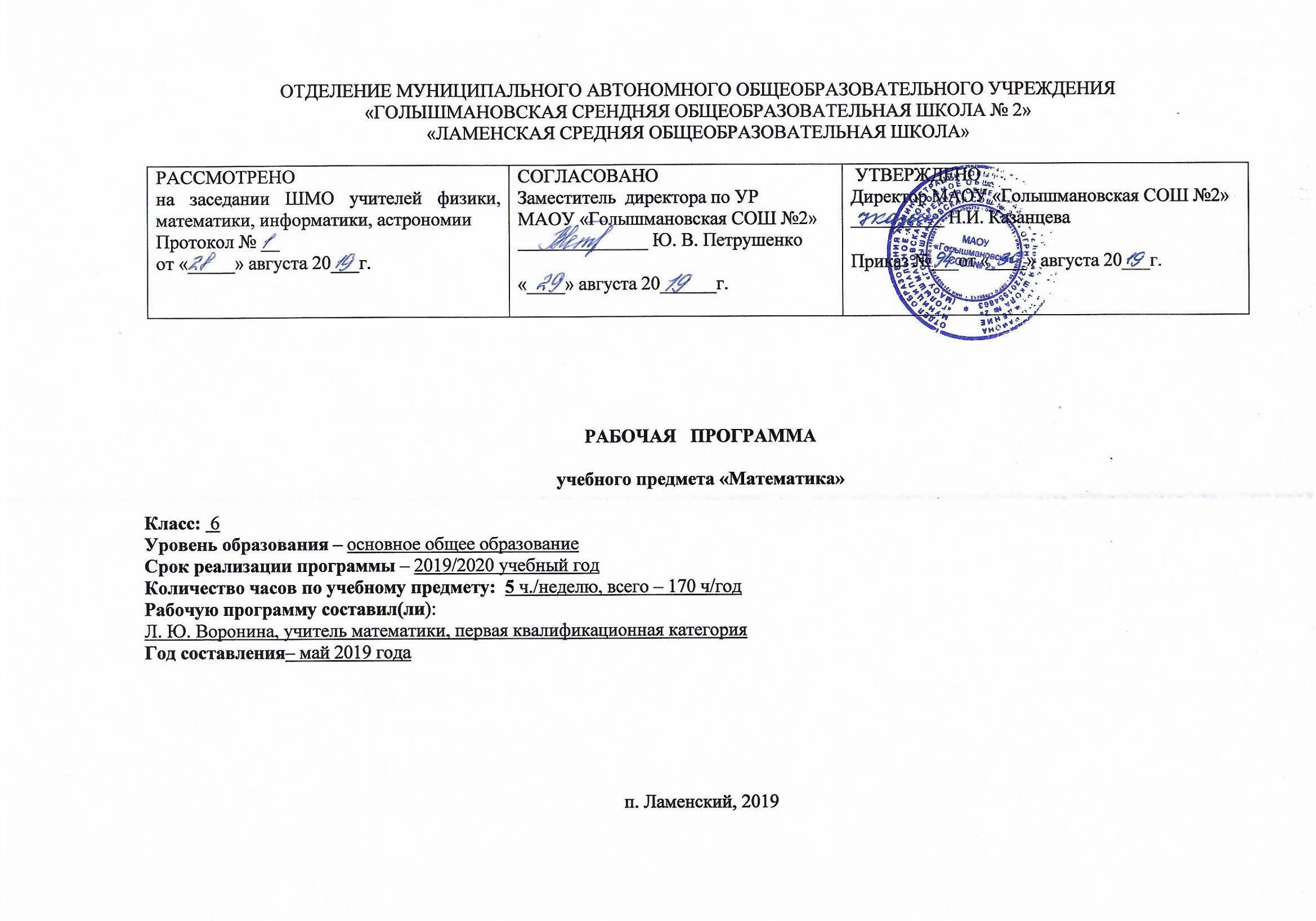 «ГОЛЫШМАНОВСКАЯ СРЕНДНЯЯ ОБЩЕОБРАЗОВАТЕЛЬНАЯ ШКОЛА № 2» «ЛАМЕНСКАЯ СРЕДНЯЯ ОБЩЕОБРАЗОВАТЕЛЬНАЯ ШКОЛА»РАБОЧАЯ   ПРОГРАММАучебного предмета «Математика»Класс:  6Уровень образования – основное общее образование Срок реализации программы – 2019/2020 учебный годКоличество часов по учебному предмету:  5 ч./неделю, всего – 170 ч/годРабочую программу составил(ли): Л. Ю. Воронина, учитель математики, первая квалификационная категорияГод составления– май 2019 годап. Ламенский, 2019ПЛАНИРУЕМЫЕ РЕЗУЛЬТАТЫ ОСВОЕНИЯ УЧЕБНОГО ПРЕДМЕТА, КУРСАФГОС основного общего образования устанавливает требования к результатам освоения учебного предмета: личностным, метапредметным, предметным.1. Личностные результаты для  6-го класса,  2019/2010 учебный год- ответственного отношения к учению, готовность и способность обучающихся к самореализации и самообразованию на основе развитой мотивации учебной деятельности и личностного смысла изучения математики, заинтересованность в приобретении и расширении математических знаний и способов действий, осознанность построения индивидуальной образовательной траектории;- коммуникативной компетентности в общении, в учебно - исследовательской, творческой и других видах деятельности по предмету, которая выражается в умении ясно, точно, грамотно излагать свои мысли в устной и письменной речи, выстраивать аргументацию и вести конструктивный диалог, приводить примеры и контрпримеры, а также понимать и уважать позицию собеседника, достигать взаимопонимания, сотрудничать для достижения общих результатов;- целостного мировоззрения, соответствующего современному уровню развития науки и общественной практики.- сформированность представления об изучаемых математических понятиях и методах как важнейших средствах математического моделирования реальных процессов и явлений;- логического мышления: критичности (умение распознавать логически некорректные высказывания), креативности (собственная аргументация, опровержения, постановка задач, формулировка проблем, исследовательский проект и др.).2. Метапредметные результаты для 6-го класса,  2019/2010 учебный год 2.1. Межпредметные понятия- овладение обучающимися основами читательской компетенции,  умение  систематизировать, сопоставлять, анализировать, обобщать и интерпретировать информацию, содержащуюся, выделять главную и избыточную информацию, представлять информацию в сжатой словесной форме (в виде плана или тезисов) и в наглядно-символической форме (в виде таблиц, графических схем и диаграмм);- приобретение  опыта проектной деятельности; -  умение находить  различные варианты  решений.2.2. Регулятивные УУД-  Умение самостоятельно определять цели обучения, ставить и формулировать новые задачи в учебе и познавательной деятельности, развивать мотивы и интересы своей познавательной деятельности. - Умение самостоятельно планировать пути достижения целей, выбирая  наиболее эффективные способы решения учебных и познавательных задач. - Умение соотносить свои действия с планируемыми результатами, осуществлять контроль своей деятельности в процессе достижения результата, корректировать свои действия в соответствии с изменяющейся ситуацией - Умение оценивать правильность выполнения учебной задачи, собственные возможности ее решения. -  Владение основами самоконтроля, самооценки.2.3. Познавательные УУД-  Умение определять понятия, создавать обобщения, устанавливать аналогии, классифицировать, самостоятельно выбирать основания и критерии для классификации, устанавливать причинно-следственные связи, строить логическое рассуждение, умозаключение  и делать выводы.-  применять и преобразовывать знаки и символы, модели и схемы для решения учебных и познавательных задач. - Смысловое чтение. - Использование словарей и других поисковых систем. 2.4. Коммуникативные УУД- Умение организовывать учебное сотрудничество и совместную деятельность с учителем и сверстниками; работать индивидуально и в группе; формулировать, аргументировать и отстаивать свое мнение. -Владение устной и письменной речью, монологической  речью. 2.5.  Предметные результаты освоения математики СОДЕРЖАНИЕ УЧЕБНОГО ПРЕДМЕТА, КУРСАПовторение курса математики 5 классаЧисловые и буквенные выражения. Действия с обыкновенными дробями. Действия с десятичными дробями. Решение задач. Пропорциональность  Подобие фигур Коэффициент подобия. Сходственные стороны подобных треугольников. Подобие прямоугольников. Подобие пространственных фигур. Масштаб Понятие масштаба. Масштаб  карты, плана, модели. Отношения и пропорции Отношение двух величин. Пропорция. Правила чтения отношения чисел и пропорции. Основное свойство пропорции. Решение задач на проценты с помощью пропорции. Решение уравнений с использованием основного свойства пропорции.  Пропорциональные величины. Прямо пропорциональные и обратно пропорциональные величины. Деление в данном отношении. Деление в данном отношении , заданном двумя, тремя и более числами.Делимость чисел   Делители и кратные Делитель, наибольший общий делитель. Кратное, наименьшее общее кратное. Сократимая и несократимая дробь. Деление с остатком. Свойства делимости произведения, суммы и разностиДелимость натуральных чисел. Свойство делимости произведения чисел. Свойство делимости суммы и разности чисел. Нахождение  НОД двух чисел.Признаки делимости натуральных чиселПризнаки делимости натуральных чисел на 2, на 5, на 10, на 4, на 3, на 9, на 25. Решение задач на использование признаков делимости.Простые и составные числа Понятие простого числа. Таблица простых чисел. Разложение натурального числа на простые множители. Правило нахождения наибольшего общего делителя. Взаимно простые числа Понятие взаимно простых чисел. Формула произведения двух натуральных чисел. Свойство делимости на взаимно простые числа Признак делимости на составные числа: на 6, на 12 и т.д. Наименьшее общее кратное взаимно простых чисел. Решение задач на взаимно простые числа.МножестваПонятие множества, элемент множества, конечное, бесконечное и пустое множество. Подмножество. Равенство множеств. Пересечение, объединение множеств. Свойства объединения и пересечения множеств. Диаграммы Эйлера-Венна. Отрицательные числа   Центральная симметрииВыигрышная стратегия игры. Определение центральной симметрии. Центр симметрии, симметричные фигуры. Построение фигур симметричных данным.Отрицательные числа и их изображение на координатной прямой Положительные, отрицательные, неположительные, неотрицательные числа. Координатная прямая. Нахождение точек на координатной прямой. Изменение координат точек при движении по координатной прямой.Сравнение чисел Модуль числа. Правила сравнения рациональных чисел. Противоположные числа. Понятие целого числа.Сложение и вычитание чиселПреобразование выражений, содержащих несколько минусов,  модулем. Сложение и вычитание чисел с помощью координатной прямой. Сложение и вычитание чисел с разными знаками. Сложение отрицательных чисел. Вычитание.  Законы сложения для рациональных чисел.Умножение чисел. Правило умножение двух  и нескольких чисел с разными знаками. Степень отрицательного числа. Правило знаков при умножении. Подобные слагаемые. Приведение подобных слагаемых. Раскрытие скобок. Деление чисел Взаимно обратные числа. Свойства деления. Свойства делимости целых чисел. Понятие рационального числа. Арифметические действия с рациональными числами.Формулы и уравнения  Решение уравненийУравнение. Корень уравнения. Уравнения, содержащие дробные коэффициенты. Решение уравнений с помощью основного свойства пропорции. Линейные уравнения. Решение задач с помощью уравнений. Решение задач на движение. Решение задач на проценты Процентное содержание вещества в сплаве. Концентрация раствора. Задачи на сплавы и смеси. Длина окружности и площадь круга Число π. Формула длины окружности. Многоугольник, вписанный в окружность. Правильный многоугольник. Формула площади круга. Центральный угол. Круговой сектор. Осевая симметрияСимметричные точки и фигуры. Ось симметрии. Построение симметричных фигур. Координаты точкиПонятие координаты. Декартова система координат. Ось абсцисс, ось ординат. Нахождение точек на плоскости и изображение точек по координатам на координатной плоскости. Пространственные геометрические тела. Многогранник. Прямая призма. Пирамида. Тела вращения: сфера, шар, цилиндр, конус. Грани, основания, вершины, ребра прямой призмы. Правильные многогранники. Развертки. Формулы объема шара и площади сферы. Диаграммы Таблицы, круговые и столбчатые диаграммы. Повторение   О натуральных числах.  О законах арифметических чисел. О делимости чисел: история вопроса делимости чисел, решето Эратосфена, числа-близнецы. О процентах. О дробях.  Об отрицательных числах: история вопроса. Об уравнениях: история вопроса. О возникновении геометрии. Об измерении углов. О равенстве фигур. О подобии фигур. Об объемах: формула объема призмы и прямого кругового цилиндра. О системе координат. Вычислительный практикум. Практикум по решению текстовых задач. Геометрический практикум. Практикум по развитию пространственного воображения.ТЕМАТИЧЕСКОЕ ПЛАНИРОВАНИЕКАЛЕНДАРНО-ТЕМАТИЧЕСКОЕ ПЛАНИРОВАНИЕучебного предмета «Математика»Класс:  6 класс Учитель:  Воронина Лариса ЮрьевнаУчебный год:  2019/2020учебный годп. Ламенский, 2019Календарно-тематическое планированиеЛист корректировки рабочей программы учителя _________________________________  по предмету _______________________на 2019/2020 учебный годРАССМОТРЕНОна заседании ШМО учителей физики, математики, информатики, астрономииПротокол № __от «_____» августа 20___г.СОГЛАСОВАНОЗаместитель  директора по УРМАОУ «Голышмановская СОШ №2»______________ Ю. В. Петрушенко«____» августа 20______г.  УТВЕРЖДЕНОДиректор МАОУ «Голышмановская СОШ №2»__________ Н.И. КазанцеваПриказ №___от «____» августа 20___г.Тематический блок/модульПланируемые предметные результатыПланируемые предметные результатыТематический блок/модульВыпускник научитсяВыпускник получит возможность научитьсяПропорциональностьРазличать и называть подобные фигуры; находить коэффициент подобия фигур;Записывать масштаб и вычислять расстояние на местности с помощью карты; изображать расстояние на карте; находить масштаб карты, плана;Составлять пропорцию и решать уравнения и задачи с использованием пропорциональности величин;Распознавать прямую и обратную пропорциональность и решать задачи;Решать задачи на  деление в данном отношении,  заданном двумя, тремя и более числами;Оперировать понятиями: подобие, масштаб, пропорция, прямая и обратная пропорциональность, натуральное число, множество натуральных чисел, целое число, множество целых чисел, обыкновенная дробь, десятичная дробь, десятичная периодическая дробь, смешанное число, рациональное число, множество рациональных чисел, геометрическая интерпретация натуральных, целых, рациональных;•    выполнять вычисления, в том числе с использованием приемов рациональных вычислений, обосновывать алгоритмы выполнения действий.Делимость чиселНаходить делители и кратные заданных чисел, НОД и НОК двух и более чисел, применять свойство делимости произведения, суммы и разности  чисел; использовать алгоритм Евклида для нахождения НОД;Использовать признаки делимости на 2, 4, 5, 3, 9, 10, 25  при выполнении вычислений и решении несложных задач;Оперировать на базовом уровне понятиями: множество, элемент множества, подмножество, принадлежность; задавать множества перечислением их элементов; находить пересечение, объединение, подмножество в простейших ситуациях. Иллюстрировать теоретико-множественные и логические понятия с помощью диаграмм Эйлера. •  использовать признаки делимости на 2, 4, 8, 5, 3, 6,   9, 10, 25, суммы и произведения чисел при выполнении вычислений и решении задач, обосновывать признаки делимости;•  упорядочивать числа, записанные в виде обыкновенных и десятичных дробей;•  находить НОД и НОК чисел и использовать их при решении задач.Отрицательные числа  Строить фигуры симметричные данным, относительно центра симметрии и оси симметрии;Применять геометрический смысл модуля числа;Оперировать на базовом уровне понятием рациональное число;Использовать свойства чисел и правила действий с рациональными числами при выполнении вычислений;Находить степень отрицательного числа;Преобразовывать выражения с рациональными числами;• оперировать понятиями: модуль числа, геометрическая интерпретация модуля числа.•  применять правила приближенных вычислений при решении практических задач и решении задач других учебных предметов;•  выполнять сравнение результатов вычислений при решении практических задач, в том числе приближенных вычислений;•  составлять числовые выражения и оценивать их значения при решении практических задач и задач из других учебных предметов.Формулы и уравненияРешать уравнения умножением или делением обеих частей на одно и то же число не равное 0, путем переноса слагаемых из одной части в другую;Решать несложные сюжетные задачи разных типов на все арифметические действия; строить модель условия задачи (в виде таблицы, схемы, рисунка), составлять план решения задачи; выделять этапы решения задачи; знать различие скоростей объекта в стоячей воде, против течения и по течению реки;решать задачи на нахождение части числа и числа по его части;решать задачи разных типов (на работу, на покупки, на движение), связывающих три величины, выделять эти величины и отношения между ними; находить процент от числа, число по проценту от него, находить процентное отношение двух чисел, находить процентное снижение или процентное повышение величины; решать несложные логические задачи методом рассуждений.    Вычислять длину окружности; площадь круга; различать центральный угол и круговой сектор;Определять координаты точек и строить точки  и фигуры в координатной плоскости по заданным координатам;Распознавать  и называть пространственные геометрические тела вращения, многогранники  и правильные многогранники;  использовать формулу Эйлера для подсчета  элементов.Моделировать пространственные тел, находить площади поверхностей и объемы.Строить круговые и столбчатые диаграммы и извлекать  из  них информацию;решать несложные задачи на построение, применяя основные алгоритмы построения с помощью циркуля и линейки.Оперировать понятиями:  уравнение, корень уравнения, решение уравнения; •  Оперировать понятиями: столбчатые и круговые диаграммы, таблицы данных, среднее арифметическое; извлекать информацию, представленную в таблицах, составлять таблицы, строить диаграммы на основе данных.•  Решать простые и сложные задачи разных типов, а также задачи повышенной трудности;•  использовать разные краткие записи для построения поисковой схемы и решения задач;•  применять способы поиска решения задач;•  моделировать рассуждения при поиске решения задач с помощью схем;•  выделять этапы решения задачи и содержание каждого этапа;•  исследовать полученное решение задачи;•    решать разнообразные задачи «на части»;•  осознавать и объяснять идентичность задач разных типов, связывающих три величины (на работу, на покупки, на движение); выделять эти величины и отношения между ними, применять их при решении задач, конструировать собственные задачи указанных типов;•  строить фигуры, симметричные данным;•  изображать изучаемые фигуры от руки и с помощью компьютерных инструментов;•  решать простые задачи на построение.История математикиописывать отдельные выдающиеся результаты, полученные в ходе развития математики как науки; знать примеры математических открытий и их авторов в связи с отечественной и всемирной историей.Характеризовать вклад выдающихся математиков в развитие математики и иных научных областей.№ п/п раздела и темНазвание раздела, темыКоличество часов отводимых на освоение темыВ том числе№ п/п раздела и темНазвание раздела, темыКоличество часов отводимых на освоение темыКонтрольные работы1Повторение курса математики 5 классаЧисловые и буквенные выражения. Действия с обыкновенными дробями. Действия с десятичными дробями. Решение задач. 51112-2ПропорциональностьПодобие  фигур. Масштаб.  Отношения и пропорции. Контрольная работа № 1. Пропорциональные величины. Деление в данном отношении.Контрольная работа № 2. 28346166123Делимость чиселДелители и кратные. Свойства делимости произведения, суммы и разности. Признаки делимости натуральных чисел. Контрольная работа № 3. Простые и составные числа.Взаимно простые числа.Множества.Контрольная работа № 4. 355661556124Отрицательные числаЦентральная симметрия. Отрицательные числа и их изображение на координатной прямой.  Сравнение чисел.Контрольная работа № 5. Сложение и вычитание чисел.Умножение чисел.Деление чисел.Контрольная работа № 6 334461656125Формулы и уравненияРешение уравнений.  Решение задач на проценты.Контрольная работа № 7. Длина окружности и площадь круга.Осевая симметрия.Контрольная работа № 8.Координаты точки. Геометрические тела.Диаграммы.Контрольная работа № 9.40861651444136ПовторениеИз истории математикиО натуральных числах.  О законах арифметических действий. О делимости чисел. О процентах. О дробях.  Об отрицательных числах. Об уравнениях. О возникновении геометрии. Об измерении углов. О равенстве фигур. О подобии фигур. Об объемах. О системе координат. Вычислительный практикум.Практикум по решению текстовых задач.Контрольная работа № 10. (1ч)Геометрический практикум .Практикум по развитию пространственного воображения.Итоговая контрольная работа № 11.Заключительный урок.2913111111111111144132112Итого17011СОГЛАСОВАНОЗаместитель директора по УРМАОУ «Голышмановская СОШ №2»________________     Ю. В. Петрушенко  «____» _______________ 20_____г. Приложение №___ к Рабочей программе учителя утвержденной приказом директора по школе от «__» _______20______ № _______№ п/п урокаДата проведенияДата проведенияТема урокаТема урокаВиды деятельности (элементы содержания. Контроль)Виды деятельности (элементы содержания. Контроль)Планируемые результаты№ п/п урокапланфактТема урокаТема урокаВиды деятельности (элементы содержания. Контроль)Виды деятельности (элементы содержания. Контроль)Планируемые результатыПовторение курса математики  5 класса (5 ч)Повторение курса математики  5 класса (5 ч)Повторение курса математики  5 класса (5 ч)Повторение курса математики  5 класса (5 ч)Повторение курса математики  5 класса (5 ч)Повторение курса математики  5 класса (5 ч)Повторение курса математики  5 класса (5 ч)Повторение курса математики  5 класса (5 ч)1.Числовые и буквенные выраженияЧисловые и буквенные выраженияПонятия числового и буквенного выражения правила чтения и записи числовых и буквенных выражений, зависимость между компонентами действий сложения и вычитания, умножения и деления; значения выражений.Фронтальный опрос, тестПонятия числового и буквенного выражения правила чтения и записи числовых и буквенных выражений, зависимость между компонентами действий сложения и вычитания, умножения и деления; значения выражений.Фронтальный опрос, тестЛичностные: Проявляют положительное отношение к урокам математики.Предметные: Уметь находить значения числовых выражений, упрощать буквенные выражения и находить их значения при заданном значении буквы Метапредметные: Выполнять операции со знаками и символами.2Действия с обыкновенными дробямиДействия с обыкновенными дробямиДействия сложения, вычитания, умножения, деление  и сравнение обыкновенных дробей. Нахождение значений выражений, содержащих обыкновенные дроби.Самостоятельная работа.Действия сложения, вычитания, умножения, деление  и сравнение обыкновенных дробей. Нахождение значений выражений, содержащих обыкновенные дроби.Самостоятельная работа.Личностные:  Проявляют доброжелательное отношение к сверстникам.Предметные: Уметь выполнять все действия с обыкновенными дробями, сравнивать дроби. Находить значение выражения, содержащего обыкновенные дроби.Метапредметные: Выбирать наиболее эффективные способы решения задачи в зависимости от конкретных условий3Действия с десятичными дробямиДействия с десятичными дробямиДействия сложения, вычитания, умножения и деления десятичных дробей. Задачи, содержащие десятичные дроби.Самостоятельная работаДействия сложения, вычитания, умножения и деления десятичных дробей. Задачи, содержащие десятичные дроби.Самостоятельная работаЛичностные: Дают позитивную оценку и самооценку учебной деятельности.Предметные: Уметь выполнять все действия с десятичными дробями, сравнивать дроби. Находить значение выражения, содержащего десятичные дроби.Метапредметные: Описывать содержание совершаемых действий с целью ориентировки предметно-практической или иной деятельности. 4Решение задач Решение задач Решение текстовых задач на проценты, на движение, задач с помощью уравнения.Индивидуальная работаРешение текстовых задач на проценты, на движение, задач с помощью уравнения.Индивидуальная работаЛичностные: Проявляют  интерес к способам решения учебных задач.Предметные: Уметь решать задачи и составлять уравнения с учетом условия задачиМетапредметные: Уметь сообщать конкретное содержание в письменной и устной форме.5Решение задач.Контроль знанийРешение задач.Контроль знанийДействия сложения, вычитания, умножения и деления десятичных дробей. Задачи , содержащие десятичные дроби.ТестДействия сложения, вычитания, умножения и деления десятичных дробей. Задачи , содержащие десятичные дроби.ТестЛичностные: Дают позитивную оценку и самооценку учебной деятельности.Предметные: Уметь выполнять все действия с десятичными дробями, решать задачи и составлять уравнения с учетом условия задачи.Метапредметные: Вносят  коррективы и дополнения в способ своих действий.Глава 1. Пропорциональность (28ч)Глава 1. Пропорциональность (28ч)Глава 1. Пропорциональность (28ч)Глава 1. Пропорциональность (28ч)Глава 1. Пропорциональность (28ч)Глава 1. Пропорциональность (28ч)Глава 1. Пропорциональность (28ч)Глава 1. Пропорциональность (28ч)6Подобие фигур.Подобие фигур.Подобные фигуры, коэффициент подобия.Фронтальный опрос.Подобные фигуры, коэффициент подобия.Фронтальный опрос.Личностные: Проявляют широкий интерес к новому учебному материалу.Предметные: Различать и называть подобные фигуры.Находить коэффициент подобия отрезков, окружностей и других фигур.Метапредметные: Выбирают  знаково-символические средства для построения модели. Выражать смысл ситуации различными средствами (рисунки, символы, схемы, знаки).7Подобие фигур.Подобие фигур.Подобие прямоугольников, коэффициент подобия прямоугольников.Фронтальный опрос.Подобие прямоугольников, коэффициент подобия прямоугольников.Фронтальный опрос.Личностные: Объясняют самому себе свои отдельные ближайшие цели саморазвития.Предметные: Различать и называть подобные прямоугольники, находить их коэффициент подобия.Метапредметные: Анализируют объект, выделяя существенные и несущественные признаки. 8Подобие фигур.Подобие фигур.Коэффициент подобия треугольников. Сходственные стороны подобных треугольников.Самостоятельная работа.Коэффициент подобия треугольников. Сходственные стороны подобных треугольников.Самостоятельная работа.Личностные: Адекватно воспринимают оценку учителя и одноклассников.Предметные: Различать и называть подобные треугольников,находить их коэффициент подобия.Метапредметные: С достаточной полнотой и точностью выражают свои мысли в соответствии с задачами и условиями коммуникации.9Подобие фигур.Подобие фигур.Подобие  пространственных фигур и их отношение. Коэффициент подобия двух многогранников.Фронтальный опрос, тест.Подобие  пространственных фигур и их отношение. Коэффициент подобия двух многогранников.Фронтальный опрос, тест.Личностные: Понимают причины успеха в учебной деятельности.Предметные: Знать определение подобия фигур. Уметь решать задачи на подобие фигур.Метапредметные: Самостоятельно формулируют познавательную цель и строят действия в соответствии с ней. Сличают свой способ действия с эталоном.10МасштабМасштабПонятие масштаба, запись  масштаба в виде частного, вычисление расстояния на местности с помощью карты. Масштаб карты.Фронтальный опрос.Понятие масштаба, запись  масштаба в виде частного, вычисление расстояния на местности с помощью карты. Масштаб карты.Фронтальный опрос.Личностные: Проявляют познавательный интерес к изучению нового материала.Предметные: Записывать масштаб в виде частного, вычислять расстояния на местности с помощью карты.Метапредметные: Применяют методы информационного поиска, в том числе с помощью компьютерных средств.11Масштаб Масштаб Понятие масштаба карты, плана, модели.Фронтальный опрос. Работа в мини группах.Понятие масштаба карты, плана, модели.Фронтальный опрос. Работа в мини группах.Личностные: Проявляют интерес к различным способам решения учебных задач.Предметные: Находить масштаб карты, плана, модели,  умение вычислять размеры реальных предметов, используя масштаб чертежа или плана.Метапредметные: Уметь сотрудничать и работать в группе, в паре, коллективе.12МасштабМасштабПрименение масштаба при решении практических задач.Индивидуальные задания.Применение масштаба при решении практических задач.Индивидуальные задания.Личностные: Осознают  значимость изучаемого материала для практической  деятельности.Предметные: Уметь применять масштаб при решении практических задач.Метапредметные: Осознавать качество и уровень усвоения.Оценивают достигнутый результат.13МасштабМасштабПрименение масштаба при решении практических задач.Контролирующая самостоятельная работа.Применение масштаба при решении практических задач.Контролирующая самостоятельная работа.Личностные: Дают позитивную оценку и самооценку учебной деятельности.Предметные: Уметь применять масштаб при решении практических задач.Метапредметные: Регулировать собственную деятельность посредством письменной речи.14Отношения и пропорции.Отношения и пропорции.Отношение величин и чисел. Фронтальный опрос.Отношение величин и чисел. Фронтальный опрос.Личностные: Проявляют широкий интерес к новому учебному материалу, способам решения новых учебных задач.Предметные: Читать и записывать отношения  величин и чисел. Приводить примеры использования отношений в практике.Метапредметные: С достаточной полнотой и точностью выражать свои мысли в соответствии с задачами и условиями коммуникации.15Отношения и пропорции.Отношения и пропорции.Отношения и пропорции.Фронтальный опрос. Диктант.Отношения и пропорции.Фронтальный опрос. Диктант.Личностные: Дают позитивную оценку и самооценку учебной деятельности.Предметные: Читать пропорции и составлять пропорции из чисел. Приводить примеры использования пропорций в практикеМетапредметные: Развивать грамотную математическую речь.16Отношения и пропорции.Отношения и пропорции.Понятие крайних, средних членов пропорции, Формулировка основного свойства пропорции.Математический диктант, тест.Понятие крайних, средних членов пропорции, Формулировка основного свойства пропорции.Математический диктант, тест.Личностные: Адекватно воспринимают оценку учителя.Предметные: Называть крайние и средние члены пропорции, формулировать основное свойство пропорции.Метапредметные: Организовывать планирование, анализ, рефлексию, самооценку учено–познавательной деятельности.17Отношения и пропорции.Отношения и пропорции.Формирование умения составлять пропорции к задачам на проценты.Самостоятельная работа.Формирование умения составлять пропорции к задачам на проценты.Самостоятельная работа.Личностные: Анализируют соответствие результатов требованиям конкретной учебной задачи.Предметные: Уметь использовать основное свойство пропорции.Метапредметные: Уметь самостоятельно работать. Ставить цель и организовывать ее достижение, уметь пояснить свою цель.18Отношения и пропорции.Отношения и пропорции.Решение уравнений с использованием основного свойства пропорции.Индивидуальные заданияРешение уравнений с использованием основного свойства пропорции.Индивидуальные заданияЛичностные: Проявляют положительное отношение к урокам математики.Предметные: Решать задачи, используя отношения и пропорцииМетапредметные: Организовывать планирование, анализ, рефлексию, самооценку учено–познавательной деятельности.19Отношения и пропорции.Отношения и пропорции.Решение уравнений с использованием основного свойства пропорции.Фронтальный опрос, тест.Решение уравнений с использованием основного свойства пропорции.Фронтальный опрос, тест.Личностные: Осознают значимость изучаемого учебного материала Предметные: Уметь решать уравнения с использованием основного свойства пропорции и составлять уравнения по условию задачи.Метапредметные: Применяет знания полученные ранее.20Контрольная работа № 1 по теме «Пропорциональность»Контрольная работа № 1 по теме «Пропорциональность»Решение уравнений с использованием основного свойства пропорции.Контрольная работа.Решение уравнений с использованием основного свойства пропорции.Контрольная работа.Личностные: Дают адекватную самооценку учебной деятельности; анализируют соответствие результатов требованиям конкретной учебной задачи.Предметные: Решать задачи, используя отношения и пропорцииУметь решать уравнения с использованием основного свойства пропорции и составлять уравнения по условию задачи.Метапредметные: Умение самостоятельно планировать пути достижения целей, в том числе альтернативные, осознанно выбирать наиболее эффективные способы решения задач.21Пропорциональные величиныПропорциональные величиныПонятие пропорциональных величин,Задачи на определение величин. Фронтальный опрос.Понятие пропорциональных величин,Задачи на определение величин. Фронтальный опрос.Личностные: Объясняют самому себе свои отдельные ближайшие цели саморазвития.Предметные: Знать определение пропорциональных величин. Уметь решать задачи на прямую пропорциональную зависимость.Метапредметные: Умение самостоятельно определять цели обучения, ставить и формулировать новые задачи в учебе и познавательной деятельности, развивать мотивы и интересы своей познавательной деятельности.22Пропорциональные величиныПропорциональные величиныПонятие «обратной пропорциональности».Фронтальный опрос.Понятие «обратной пропорциональности».Фронтальный опрос.Личностные: Проявляют широкий интерес к новому учебному материалу.Предметные: Определять пропорциональные величины и решать с ними задачи.Метапредметные: Умение выделять главную и избыточную информацию, выполнять смысловое свертывание выделенных фактов, мыслей.23Пропорциональные величиныПропорциональные величиныРешение задач и составление уравнений к задачам на пропорциональность величин. Индивидуальные заданияРешение задач и составление уравнений к задачам на пропорциональность величин. Индивидуальные заданияЛичностные: Проявляют интерес к способам решения новых учебных задач.Предметные: Решать задачи на обратную пропорциональную зависимость.Метапредметные: Приводить примеры из своего опыта и давать определения зависимостей.24Пропорциональные величиныПропорциональные величиныРешение задачи  на пропорциональность составлением пропорции. Индивидуальные задания.Решение задачи  на пропорциональность составлением пропорции. Индивидуальные задания.Личностные: Дают адекватную оценку и самооценку учебной деятельности.Предметные: Решать задачи на пропорциональность составлением пропорции.Метапредметные: Уметь работать самостоятельно с учебником.Принимать решения, нести ответственность.25Пропорциональные величиныПропорциональные величиныРешение задач  на пропорциональность без использования пропорции.Тест.Решение задач  на пропорциональность без использования пропорции.Тест.Личностные: Анализируют соответствие результатов требованиям конкретной учебной задачи.Предметные: Решать задачи на пропорциональность без составления пропорции.Метапредметные: Организовывать планирование, анализ, рефлексию, самооценку учено–познавательной деятельности.26Пропорциональные величиныПропорциональные величиныРешение задач  на пропорциональностьТест.Решение задач  на пропорциональностьТест.Личностные: Дают адекватную самооценку учебной деятельности.Предметные: Решать задачи на пропорциональность.Метапредметные: Развивать грамотную математическую речь. Составляет различные зависимости.27Деление в данном отношенииДеление в данном отношенииДеления в данном отношении, деления числа на части в заданном отношении.Фронтальный опрос.Деления в данном отношении, деления числа на части в заданном отношении.Фронтальный опрос.Личностные: Принимают решения, несут  ответственность за усвоение учебного материала.Предметные: Делить число на две части, находящиеся в заданном отношении и находить, в каком отношении разделено число.Метапредметные: Уметь работать самостоятельно с учебником. 28Деление в данном отношенииДеление в данном отношенииЗадачи на деление в данном отношении арифметическим и алгебраическим способом. Индивидуальная работа.Задачи на деление в данном отношении арифметическим и алгебраическим способом. Индивидуальная работа.Личностные: Дают адекватную оценку и самооценку учебной деятельности.Предметные: Решать текстовые задачи на деление в данном отношении арифметическим и алгебраическим способом.Метапредметные: Ставить цель и организовывать ее достижение, уметь пояснить свою цель.29Деление в данном отношенииДеление в данном отношенииЗадачи на деление в данном отношении, заданном двумя числами.Индивидуальные задания.Задачи на деление в данном отношении, заданном двумя числами.Индивидуальные задания.Личностные: Анализируют соответствие результатов требованиям конкретной учебной задачи.Предметные: Решать задачи, используя деление в данном отношении.Метапредметные: Уметь самостоятельно работать. Ставить цель и организовывать ее достижение, уметь пояснить свою цель.30Деление в данном отношенииДеление в данном отношенииЗадачи на деление в данном отношении, заданном двумя числами.Индивидуальные задания.Задачи на деление в данном отношении, заданном двумя числами.Индивидуальные задания.Личностные: Дают адекватную оценку и самооценку учебной деятельности.Предметные: Решать задачи на деление в данном отношении, заданном двумя числами.Метапредметные: Организовывать планирование, анализ, рефлексию, самооценку учено–познавательной деятельности.31Деление в данном отношенииДеление в данном отношенииЗадачи на деление в данном отношении, заданном тремя числами.Самостоятельная работа.Задачи на деление в данном отношении, заданном тремя числами.Самостоятельная работа.Личностные: Дают адекватную самооценку учебной деятельности; анализируют соответствие результатов требованиям конкретной учебной задачи.Предметные: Решать задачи на деление в данном отношении, заданном тремя и более числами.Метапредметные: Развивать грамотную математическую речь.32Деление в данном отношенииДеление в данном отношенииЗадачи на деление в данном отношении с помощью уравнений при этом, применяя арифметический и алгебраический способы. Карточки.Задачи на деление в данном отношении с помощью уравнений при этом, применяя арифметический и алгебраический способы. Карточки.Личностные: Дают позитивную оценку и самооценку учебной деятельности.Предметные: Решать задачи, используя деление в данном отношении.Метапредметные: Уметь самостоятельно работать. Ставить цель и организовывать ее достижение, уметь пояснить свою цель.33Контрольная работа № 2 по теме «Пропорциональность»Контрольная работа № 2 по теме «Пропорциональность»Решение задач  на пропорциональность, на деление в заданном отношении.Контрольная работа.Решение задач  на пропорциональность, на деление в заданном отношении.Контрольная работа.Личностные: Дают адекватную самооценку учебной деятельности; анализируют соответствие результатов требованиям конкретной учебной задачи.Предметные: Составлять пропорцию, решать уравнения и задачи с использованием пропорциональности величин.Метапредметные: Применяет знания, полученные ранее.Глава 2.  Делимость чисел (35 часов)Глава 2.  Делимость чисел (35 часов)Глава 2.  Делимость чисел (35 часов)Глава 2.  Делимость чисел (35 часов)Глава 2.  Делимость чисел (35 часов)Глава 2.  Делимость чисел (35 часов)Глава 2.  Делимость чисел (35 часов)Глава 2.  Делимость чисел (35 часов)34Делители и кратныеДелители и кратныеПонятие делителя и кратного.Фронтальный опрос.Понятие делителя и кратного.Фронтальный опрос.Личностные: Доброжелательное отношение к сверстникам, умение слушать и высказывать свое мнение.Предметные: Освоить понятие делителя и кратного данного числа. Определять, является ли число делителем (кратным) данного числа.Метапредметные: Выдвигают и обосновывают гипотезы, предлагают способы их проверки.35Делители и кратныеДелители и кратныеПонятие делителя и кратного двух чисел.Обучающая  с/р.Понятие делителя и кратного двух чисел.Обучающая  с/р.Личностные: Объясняют самому себе свои  наиболее заметныедостижения.Предметные: Находить все делители данного числа. Научиться находить кратные данного числа.Метапредметные: Выбирают наиболее эффективные способы решения задачи в зависимости от конкретных условий.36Делители и кратныеДелители и кратныеПонятие НОД. Алгоритм нахождения НОД.Практическая работа.Понятие НОД. Алгоритм нахождения НОД.Практическая работа.Личностные: Проявляют познавательный интерес к изучению предмета.Предметные: Совершенствовать навыки нахождения делителей числа. Научиться находить НОД методом перебора. Освоить алгоритм нахождения НОД двух и трех чисел.Метапредметные: Составляют план и последовательность действий. Сличают свой способ действия с эталоном.37Делители и кратныеДелители и кратныеПонятие  НОК.Алгоритм нахождения НОК.Устный опрос, самостоятельная работа.Понятие  НОК.Алгоритм нахождения НОК.Устный опрос, самостоятельная работа.Личностные: Анализируют  соответствие результатов требованиям учебной задачи.Предметные: Совершенствовать навыки нахождения кратных данного числа.  Научиться находить НОК методом перебора. Освоить алгоритм нахождения НОК двух, трех чисел.Метапредметные: Ставят учебную задачу на основе соотнесения того, что уже известно и усвоено, и того, что еще неизвестно.38Делители и кратныеДелители и кратныеПонятие НОД и НОК.Алгоритм нахождения НОД и НОК.Самостоятельная работа, практическая работа.Понятие НОД и НОК.Алгоритм нахождения НОД и НОК.Самостоятельная работа, практическая работа.Личностные: Понимают причины успеха/неуспеха в учебной деятельности.Предметные: Совершенствовать навыки применения НОК  и НОД при решении задач.Метапредметные: Критически оценивают полученный ответ, осуществляют самоконтроль, проверяя ответ на соответствие условию. Вносят коррективы и дополнения в способ своих действий.39Свойства делимости  произведения, суммы и разности чисел.Свойства делимости  произведения, суммы и разности чисел.Определение делимости натуральных чисел и свойство делимости произведения натуральных чисел.Фронтальный опрос, устная работа, самостоятельная работа.Определение делимости натуральных чисел и свойство делимости произведения натуральных чисел.Фронтальный опрос, устная работа, самостоятельная работа.Личностные: Дают позитивную оценку и самооценку учебной деятельности; адекватно воспринимают оценку учителя.Предметные: Освоить понятие  делимости.Метапредметные: Моделируют условие с помощью схем, рисунков, реальных предметов; строят логическую цепочку рассуждений.40Свойства делимости  произведения, суммы и разности чисел.Свойства делимости  произведения, суммы и разности чисел.Свойство делимости произведения чисел.Тест, фронтальная работа.Свойство делимости произведения чисел.Тест, фронтальная работа.Личностные: Анализируют соответствие результатов требованиям учебной задачи.Предметные: Освоить  свойство делимости произведения чисел.Научиться  доказывать делимость произведения чисел.Метапредметные: Общаются и взаимодействуют с партнерами по совместной деятельности или обмену информацией.41Свойства делимости  произведения, суммы и разности чисел.Свойства делимости  произведения, суммы и разности чисел.Свойство делимости суммы чисел.Тест, фронтальная работаСвойство делимости суммы чисел.Тест, фронтальная работаЛичностные: Анализируют соответствие результатов требованиям учебной задачи.Предметные: Освоить  Свойство делимости суммы чисел, научиться доказывать свойство делимости суммы чисел.Метапредметные: Используют адекватные языковые средства для отображения своих мыслей.42Свойства делимости  произведения, суммы и разности чисел.Свойства делимости  произведения, суммы и разности чисел.Свойство делимости разности чисел.Устная, групповая работаСвойство делимости разности чисел.Устная, групповая работаЛичностные: Доброжелательное отношение к сверстникам.Предметные: Освоить  свойства делимости натуральных чисел. Научиться  доказывать свойство делимости разности чисел.Метапредметные: Обмениваются знаниями между членами группы для принятия эффективных совместных решений.43Свойства делимости  произведения, суммы и разности чисел.Свойства делимости  произведения, суммы и разности чисел.НОД.Алгоритм нахождения НОД.Самостоятельная работаНОД.Алгоритм нахождения НОД.Самостоятельная работаЛичностные: Объясняют самому себе свои наиболее заметные достижения.Предметные: Знать понятие НОД. Уметь находить НОД.Метапредметные: Умеют представлять конкретное содержание и сообщать его в письменной форме44Свойства делимости  произведения, суммы и разности чисел.Свойства делимости  произведения, суммы и разности чисел.Алгоритм Евклида для нахождения НОД.Работа в мини группах.Алгоритм Евклида для нахождения НОД.Работа в мини группах.Личностные: Доброжелательное отношение к сверстникам.Предметные: Знать алгоритм деления с остатком.Уметь применять различные приемы для нахождения НОД.Метапредметные: Вносят коррективы и дополнения в способ своих действий. Оценивают достигнутый результат.45Признаки делимости натуральных чиселПризнаки делимости натуральных чиселПризнаки делимости на 2, на 5, на 10.Устная, фронтальная работа.Признаки делимости на 2, на 5, на 10.Устная, фронтальная работа.Личностные: Проявляют широкий интерес к новому учебному материалу.Предметные: Знать признаки делимости на 2; 5; 10 и применять их для нахождения кратных и делителей данного числа.Метапредметные: Уметь самостоятельно работать. Ставить цель и организовывать ее достижение, уметь пояснить свою цель.46Признаки делимости натуральных чиселПризнаки делимости натуральных чиселПризнаки делимости на 4 и 25.Тест, устная, фронтальная работа.Признаки делимости на 4 и 25.Тест, устная, фронтальная работа.Личностные: Проявляют широкий интерес к способам решения новых учебных задач.Предметные: Знать признаки делимости на 4 и 25 и применять их для нахождения кратных и делителей данного числа.Метапредметные: Организовывать планирование, анализ, рефлексию, самооценку учено– познавательной деятельности.47Признаки делимости натуральных чиселПризнаки делимости натуральных чиселПризнаки делимости на 3 и на 9.Устная работа, тест.Признаки делимости на 3 и на 9.Устная работа, тест.Личностные: Проявляют положительное отношение к урокам математики.Предметные: Знать признаки делимости на 3 и на 9 и применять их для нахождения кратных и делителей данного числа.Метапредметные: Развивать грамотную математическую речь.48Признаки делимости натуральных чиселПризнаки делимости натуральных чиселПризнаки делимости на 2, на 5, на 10, на 4, на 25, на 3 и на 9 и их использование при решении задач.Самостоятельная и фронтальная работаПризнаки делимости на 2, на 5, на 10, на 4, на 25, на 3 и на 9 и их использование при решении задач.Самостоятельная и фронтальная работаЛичностные: Дают позитивную оценку и самооценку учебной деятельности.Предметные: Знать все признаки и применять их применять при решении упражнений.Метапредметные: Общаются и взаимодействуют с партнерами по совместной деятельности или обмену информацией.49Признаки делимости натуральных чиселПризнаки делимости натуральных чиселПризнаки делимости на 2, на 5, на 10, на 4, на 25, на 3 и на 9 и их использование при решении задач.Устный опрос, индивидуальная работаПризнаки делимости на 2, на 5, на 10, на 4, на 25, на 3 и на 9 и их использование при решении задач.Устный опрос, индивидуальная работаЛичностные: Нравственно-этическое оценивание усваиваемого содержания.Предметные: Доказывать и опровергать с помощью контрпримеров утверждения о делимости чисел.Метапредметные: Уметь работать самостоятельно с учебником. Принимать решения, нести ответственность.50Признаки делимости натуральных чиселПризнаки делимости натуральных чиселПризнаки делимости на 2, на 5, на 10, на 4, на 25, на 3 и на 9 и их использование при решении задач.Устная и фронтальная работа. Самостоятельная работа.Признаки делимости на 2, на 5, на 10, на 4, на 25, на 3 и на 9 и их использование при решении задач.Устная и фронтальная работа. Самостоятельная работа.Личностные: Предметные: Доказывать и опровергать с помощью контрпримеров утверждения о делимости чисел.Метапредметные: Организовывать планирование, анализ, рефлексию, самооценку учено–познавательной деятельности.51Контрольная работа № 3 по теме «Делимость чисел»Контрольная работа № 3 по теме «Делимость чисел»Делимость чисел.Контрольная работаДелимость чисел.Контрольная работаЛичностные: Адекватно воспринимают оценку учителя .Предметные: Уметь применять признаки делимости чисел.Метапредметные: Применять полученные знания и умения в практической деятельности и повседневной жизни.52Простые и составные числа. Простые и составные числа. Понятие простого и составного число, таблица простых чисел . Анализ КРРабота с таблицей. Фронтальный опросПонятие простого и составного число, таблица простых чисел . Анализ КРРабота с таблицей. Фронтальный опросЛичностные: Дают адекватную самооценку учебной деятельности; анализируют соответствие результатов требованиям конкретной учебной задачи.Предметные: Отличать простые числа от составных, основываясь на определении простого и составного числа. Научиться работать с таблицей простых чисел.Метапредметные: Уметь самостоятельно работать. Ставить цель и организовывать ее достижение, уметь пояснить свою цель.53Простые и составные числа. Простые и составные числа. Разложение чисел на простые множители. Устный опрос, фронтальная работа.Разложение чисел на простые множители. Устный опрос, фронтальная работа.Личностные: Адекватно воспринимают оценку учителя и одноклассников.Предметные: Освоить алгоритм разложения числа на простые множители на основе признаков делимости.Метапредметные: Уметь работать самостоятельно с учебником.Принимать решения, нести ответственность.54Простые и составные числа. Простые и составные числа. Разложение числа на простые множители, алгоритм нахождения НОД.Самостоятельная работа, фронтальный опрос, индивидуальные задания.Разложение числа на простые множители, алгоритм нахождения НОД.Самостоятельная работа, фронтальный опрос, индивидуальные задания.Личностные: Адекватно воспринимают оценку учителя и одноклассников.Предметные: Освоить правило нахождения НОД и уметь его применять. Составлять  алгоритм нахождения наибольшего общего делителя (словесный, графический).Метапредметные: Умеют (или развивают способность) с помощью вопросов добывать недостающую информацию.55Простые и составные числа. Простые и составные числа. Разложение числа на простые множители, алгоритм нахождения НОК.Практическая работа, индивидуальные задания.Разложение числа на простые множители, алгоритм нахождения НОК.Практическая работа, индивидуальные задания.Личностные: Дают позитивную оценку и самооценку учебной деятельности.Предметные: Находить наименьшее общее кратное  нескольких взаимно простых чисел.Метапредметные: Общаются и взаимодействуют с партнерами по совместной деятельности или обмену информацией.56Простые и составные числа. Простые и составные числа. Простые и составные числа, разложение на множители, НОД, НОК.Самостоятельная работаПростые и составные числа, разложение на множители, НОД, НОК.Самостоятельная работаЛичностные: Анализируют соответствие результатов требованиям учебной задачи.Предметные: Исследовать простейшие числовые закономерности, проводить числовые эксперименты.Метапредметные: Используют адекватные языковые средства для отображения своих мыслей. Умеют представлять конкретное содержание и сообщать его в письменной форме.57Взаимно простые числаВзаимно простые числаОпределение взаимно простых чисел.Математический диктант, тестОпределение взаимно простых чисел.Математический диктант, тестЛичностные: Проявляют креативность мышления.Предметные: Находить наименьшее общее кратное и наибольший общий делитель нескольких взаимно простых чисел.Метапредметные: Умеют (или развивают способность) с помощью вопросов добывать недостающую информацию.58Взаимно простые числаВзаимно простые числаФормула произведения двух натуральных чисел.Самостоятельная, фронтальная работа. Практическое домашнее задание.Формула произведения двух натуральных чисел.Самостоятельная, фронтальная работа. Практическое домашнее задание.Личностные: Проявляют находчивость.Предметные: Освоить правило произведения двух любых натуральных чисел и уметь его применять.Метапредметные: Ставят учебную задачу на основе соотнесения того, что уже известно и усвоено, и того, что еще неизвестно.59Взаимно простые числаВзаимно простые числаПонятие взаимно-простых чисел, Свойство делимости на взаимно простые числа. Практическое домашнее задание. Устная работа.Понятие взаимно-простых чисел, Свойство делимости на взаимно простые числа. Практическое домашнее задание. Устная работа.Личностные: Проявляют ответственное отношение к учению.Предметные: Освоить  и применять признаки делимости на взаимно простые числа.Метапредметные: Моделируют условие с помощью схем, рисунков, реальных предметов; строят логическую цепочку рассуждений.60Взаимно простые числаВзаимно простые числаНОД и НОКАлгоритм нахождения НОД и НОК нескольких взаимно простых чисел.Практическое домашнее задание. Тест.НОД и НОКАлгоритм нахождения НОД и НОК нескольких взаимно простых чисел.Практическое домашнее задание. Тест.Личностные: Проявляют находчивость.Предметные: Освоить и применять определение простого и составного числа при решении упражнений.Метапредметные: Выбирают наиболее эффективные способы решения задачи в зависимости от конкретных условий.61Взаимно простые числаВзаимно простые числаНОД и НОКАлгоритм нахождения НОД и НОК нескольких взаимно простых чисел.Практическое домашнее задание.НОД и НОКАлгоритм нахождения НОД и НОК нескольких взаимно простых чисел.Практическое домашнее задание.Личностные: Проявляют готовность и способность к саморазвитию.Предметные: Научиться применять приобретенные знания, умения, навыки в конкретной деятельностиМетапредметные: Составляют план и последовательность действий.62МножестваМножестваПонятия множества, элемента множества, конечного и бесконечного  множества, пустого множества.Математический диктант.Понятия множества, элемента множества, конечного и бесконечного  множества, пустого множества.Математический диктант.Личностные: Проявляют способность к познанию.Предметные: умения задавать множества  с  помощью  характеристического  свойства  и  перечисления  элементов.Метапредметные: Ясно, точно, грамотно излагать свои мысли.63МножестваМножестваПонятия "элемент принадлежит множеству" и "элемент  не  принадлежит  множеству". Круги Эйлера. Пересечение множеств.Устная работа.Понятия "элемент принадлежит множеству" и "элемент  не  принадлежит  множеству". Круги Эйлера. Пересечение множеств.Устная работа.Личностные: Доброжелательное отношение к сверстникам.Предметные: Иллюстрировать теоретико-множественные и логические понятия с помощью диаграмм Эйлера.Метапредметные: Уметь работать самостоятельно с учебником. Принимать решения, нести ответственность.64МножестваМножестваМетод геометрических мест.Устный опрос, практическая работа.Метод геометрических мест.Устный опрос, практическая работа.Личностные: Проявляют инициативность.Предметные: Приводить примеры несложных классификаций из различных областей жизни.Метапредметные: Уметь задать вопрос и давать ответы. Ясно, точно, грамотно излагать свои мысли.65МножестваМножестваПонятие объединения множеств, символика, чтение записей.Практическое домашнее задание.Понятие объединения множеств, символика, чтение записей.Практическое домашнее задание.Личностные: Проявляют ответственное отношение к самообразованию.Предметные: Находить объединение и пересечение конкретных множеств.Метапредметные: Составляют план и последовательность действий. Сличают свой способ действия с эталоном.66МножестваМножестваПонятие подмножества, символика,  равенство множеств.Устная работа.Понятие подмножества, символика,  равенство множеств.Устная работа.Личностные: Предметные: Строить  треугольники  с  помощью  циркуля,  линейки  и  транспортира с помощью метода геометрических мест.Метапредметные: Используют адекватные языковые средства для отображения своих мыслей.67МножестваМножестваНОД и НОКАлгоритм нахождения НОД и НОК нескольких взаимно простых чисел.Практическая работа. Фронтальный опрос. НОД и НОКАлгоритм нахождения НОД и НОК нескольких взаимно простых чисел.Практическая работа. Фронтальный опрос. Личностные: Имеют целостное мировоззрение, соответствующее современному уровню развития науки.Предметные: Находить НОК и Нок нескольких чисел.Метапредметные: Используют адекватные языковые средства для отображения своих мыслей.68Контрольная работа № 4 по теме «Делимость чисел»Контрольная работа № 4 по теме «Делимость чисел»Простые и составные числа., взаимно-простые числа, множестваКонтрольная рабата.Простые и составные числа., взаимно-простые числа, множестваКонтрольная рабата.Личностные: Дают адекватную самооценку учебной деятельности; анализируют соответствие результатов требованиям конкретной учебной задачи.Предметные: Демонстрировать математические знания и умения при решении примеров и задач.Метапредметные: Умеют представлять конкретное содержание и сообщать его в письменной форме.Глава 3.  Отрицательные числа (33 ч.)Глава 3.  Отрицательные числа (33 ч.)Глава 3.  Отрицательные числа (33 ч.)Глава 3.  Отрицательные числа (33 ч.)Глава 3.  Отрицательные числа (33 ч.)Глава 3.  Отрицательные числа (33 ч.)Глава 3.  Отрицательные числа (33 ч.)Глава 3.  Отрицательные числа (33 ч.)69Центральная симметрия.Симметричные точки. Центр симметрииАнализ контрольной работы. Фронтальный опрос.Симметричные точки. Центр симметрииАнализ контрольной работы. Фронтальный опрос.Личностные: Проявляют готовность к самореализации.Предметные: Изображать центрально симметричные точки. Метапредметные: Умение проверять свою работу по образцу иприобретение опыта самооценки этого умения на основе применения эталона; осуществлять итоговый и пошаговый контроль по результату.Личностные: Проявляют готовность к самореализации.Предметные: Изображать центрально симметричные точки. Метапредметные: Умение проверять свою работу по образцу иприобретение опыта самооценки этого умения на основе применения эталона; осуществлять итоговый и пошаговый контроль по результату.70Центральная симметрия.Определение центральной симметрии. Фигуры, симметричные относительно центра.Мини-самостоятельная работа.Практическая работа.Определение центральной симметрии. Фигуры, симметричные относительно центра.Мини-самостоятельная работа.Практическая работа.Личностные:  Проявляют самостоятельность и инициативность.Предметные: Строить фигуры, симметричные данным относительно некоторого центра.Метапредметные: Осуществлять познавательную рефлексию в отношении действий по решению учебных и познавательных задач.                                           Личностные:  Проявляют самостоятельность и инициативность.Предметные: Строить фигуры, симметричные данным относительно некоторого центра.Метапредметные: Осуществлять познавательную рефлексию в отношении действий по решению учебных и познавательных задач.                                           71Центральная симметрия.Центр симметрии, симметричные фигуры.  Выигрышная стратегия игры.Практическое домашнее задание.Практическая работа. Тест.Центр симметрии, симметричные фигуры.  Выигрышная стратегия игры.Практическое домашнее задание.Практическая работа. Тест.Личностные: Умение определять  и высказывать свои цели.Предметные: Разрабатывать выигрышные стратегии в играхМетапредметные: Умение различать способ и результат действия,  ставить новые учебные цели и задачи.Личностные: Умение определять  и высказывать свои цели.Предметные: Разрабатывать выигрышные стратегии в играхМетапредметные: Умение различать способ и результат действия,  ставить новые учебные цели и задачи.72Центральная симметрия.Симметрия; центрально-симметричные фигуры.Устный опрос. Практическая работа.Симметрия; центрально-симметричные фигуры.Устный опрос. Практическая работа.Личностные: Умение оценивать свои знания и анализировать знания одноклассников.Предметные: Изображать центрально симметричные фигуры. Находить в окружающем мире центрально симметричные фигуры.Метапредметные: проводить сравнение, сериацию и классификацию по заданным критериям; строить логическое рассуждение, включающее установление причинно-следственных связей.Личностные: Умение оценивать свои знания и анализировать знания одноклассников.Предметные: Изображать центрально симметричные фигуры. Находить в окружающем мире центрально симметричные фигуры.Метапредметные: проводить сравнение, сериацию и классификацию по заданным критериям; строить логическое рассуждение, включающее установление причинно-следственных связей.73Отрицательные числа и их изображение на координатной прямой.Положительные, отрицательные, неположительные, неотрицательные числа.Устный опрос. Практическая работа.Положительные, отрицательные, неположительные, неотрицательные числа.Устный опрос. Практическая работа.Личностные: Мотивация к обучению и целенаправленной учебной деятельности.Предметные: Освоение понятия отрицательных чисел. Приводить примеры использования в окружающем мире положительных и отрицательных чисел. Распознавать отрицательные числа.Метапредметные: Владеть общим приемом решения задач, строить речевое высказывание в устной и письменной форме .                           Личностные: Мотивация к обучению и целенаправленной учебной деятельности.Предметные: Освоение понятия отрицательных чисел. Приводить примеры использования в окружающем мире положительных и отрицательных чисел. Распознавать отрицательные числа.Метапредметные: Владеть общим приемом решения задач, строить речевое высказывание в устной и письменной форме .                           74Отрицательные числа и их изображение на координатной прямой.Координатная прямая. Нахождение точек на координатной прямой. Координата  точки.Устный опрос. Практическая работа.Координатная прямая. Нахождение точек на координатной прямой. Координата  точки.Устный опрос. Практическая работа.Личностные: Развивают аккуратность.Предметные: Изображать точками координатной прямой положительные и отрицательные рациональные числа.Метапредметные: вступать в диалог, а также участвовать в коллективном обсуждении проблем.Личностные: Развивают аккуратность.Предметные: Изображать точками координатной прямой положительные и отрицательные рациональные числа.Метапредметные: вступать в диалог, а также участвовать в коллективном обсуждении проблем.75Отрицательные числа и их изображение на координатной прямой.Положительные и отрицательные числа.  Координатная прямая. Тест. Практическая работа.Положительные и отрицательные числа.  Координатная прямая. Тест. Практическая работа.Личностные: Самооценка результатов обучения..Предметные: Иметь представление о  перемещение по координатной прямой.Метапредметные: Умение проверять свою работу по образцу иприобретение опыта самооценки этого умения на основе применения эталона.Личностные: Самооценка результатов обучения..Предметные: Иметь представление о  перемещение по координатной прямой.Метапредметные: Умение проверять свою работу по образцу иприобретение опыта самооценки этого умения на основе применения эталона.76Отрицательные числа и их изображение на координатной прямой.Изменение координат точек при движении по координатной прямой.Самостоятельная работа.Изменение координат точек при движении по координатной прямой.Самостоятельная работа.Личностные: Самооценка результатов обучения.Предметные: Научиться применять приобретенные знания, умения, навыки в конкретной деятельности.Метапредметные: Осуществлять познавательную рефлексию в отношении действий по решению учебных и познавательных задач.Личностные: Самооценка результатов обучения.Предметные: Научиться применять приобретенные знания, умения, навыки в конкретной деятельности.Метапредметные: Осуществлять познавательную рефлексию в отношении действий по решению учебных и познавательных задач.77Сравнение чисел.Понятие модуля числа.Устный опрос. Работа в рабочей тетради.Понятие модуля числа.Устный опрос. Работа в рабочей тетради.Личностные: Развивают аккуратность.Предметные: Понимать и применять геометрический смысл понятия модуля числа. Находить модуль данного числа..Метапредметные: Уметь самостоятельно работать. Ставить цель и организовывать ее достижение, уметь пояснить свою цель.Личностные: Развивают аккуратность.Предметные: Понимать и применять геометрический смысл понятия модуля числа. Находить модуль данного числа..Метапредметные: Уметь самостоятельно работать. Ставить цель и организовывать ее достижение, уметь пояснить свою цель.78Сравнение чисел.Противоположные числа.  Правила сравнения рациональных чисел с помощью координатной прямой.Практическое домашнее задание. Самостоятельная работа.Противоположные числа.  Правила сравнения рациональных чисел с помощью координатной прямой.Практическое домашнее задание. Самостоятельная работа.Личностные: Дают адекватную самооценку учебной деятельности; анализируют соответствие результатов требованиям конкретной учебной задачи.Предметные: Объяснять, какие числа называются противоположными. Записывать число, противоположное данному с помощью знака (–).Метапредметные: Организовывать планирование, анализ, рефлексию, самооценку учено–познавательной деятельности.Личностные: Дают адекватную самооценку учебной деятельности; анализируют соответствие результатов требованиям конкретной учебной задачи.Предметные: Объяснять, какие числа называются противоположными. Записывать число, противоположное данному с помощью знака (–).Метапредметные: Организовывать планирование, анализ, рефлексию, самооценку учено–познавательной деятельности.79Сравнение чисел.Понятие целого числа, целые положительные и целые отрицательные числа.  Правило сравнения чисел с разными знаками.Устный опрос. Самостоятельная работа.Понятие целого числа, целые положительные и целые отрицательные числа.  Правило сравнения чисел с разными знаками.Устный опрос. Самостоятельная работа.Личностные: Умение определять  и высказывать свои цели.Предметные: Вычислять значения выражений, содержащих несколько минусов. Сравнивать и упорядочивать рациональные числа.Метапредметные: Приводить примеры несложных классификаций из различных областей жизни; решать несложные практические расчетные задачи.Личностные: Умение определять  и высказывать свои цели.Предметные: Вычислять значения выражений, содержащих несколько минусов. Сравнивать и упорядочивать рациональные числа.Метапредметные: Приводить примеры несложных классификаций из различных областей жизни; решать несложные практические расчетные задачи.80Сравнение чисел.Преобразование выражений, содержащих несколько минусов.Тест. Фронтальная работа.Преобразование выражений, содержащих несколько минусов.Тест. Фронтальная работа.Личностные: Дают адекватную самооценку учебной деятельности; анализируют соответствие результатов требованиям конкретной учебной задачи.Предметные: Сравнивать и упорядочивать рациональные числа Метапредметные: Уметь работать самостоятельно с учебником. Принимать решения, нести ответственность.Личностные: Дают адекватную самооценку учебной деятельности; анализируют соответствие результатов требованиям конкретной учебной задачи.Предметные: Сравнивать и упорядочивать рациональные числа Метапредметные: Уметь работать самостоятельно с учебником. Принимать решения, нести ответственность.81Сравнение чисел.Преобразование выражений с модулем.Фронтальная работа. Математический диктант.Преобразование выражений с модулем.Фронтальная работа. Математический диктант.Личностные: Понимают причины успеха в учебной деятельности.Предметные: Научиться применять приобретенные знания, умения, навыки в конкретной деятельности.Метапредметные: Организовывать планирование, анализ,  самооценку учено–познавательной деятельности.Личностные: Понимают причины успеха в учебной деятельности.Предметные: Научиться применять приобретенные знания, умения, навыки в конкретной деятельности.Метапредметные: Организовывать планирование, анализ,  самооценку учено–познавательной деятельности.82Сравнение чисел.Правило сравнения чисел с разными знаками, преобразование выражений, содержащих минусы.Практическое домашнее задание.Самостоятельная работа.Правило сравнения чисел с разными знаками, преобразование выражений, содержащих минусы.Практическое домашнее задание.Самостоятельная работа.Личностные: Креативность мышления, инициативность и находчивость.Предметные: Научиться применять приобретенные знания, умения, навыки в конкретной деятельностиМетапредметные: Уметь работать самостоятельно с учебником.Принимать решения, нести ответственность.Личностные: Креативность мышления, инициативность и находчивость.Предметные: Научиться применять приобретенные знания, умения, навыки в конкретной деятельностиМетапредметные: Уметь работать самостоятельно с учебником.Принимать решения, нести ответственность.83Контрольная работа № 5 по теме «Отрицательные числа»Контрольная работаКонтрольная работаЛичностные: Дают адекватную самооценку учебной деятельности; анализируют соответствие результатов требованиям конкретной учебной задачи.Предметные: Научиться применять приобретенные знания, умения, навыки в конкретной деятельностиМетапредметные: осуществлять познавательную рефлексию в отношении действий по решению учебных и познавательных задач.                                         Личностные: Дают адекватную самооценку учебной деятельности; анализируют соответствие результатов требованиям конкретной учебной задачи.Предметные: Научиться применять приобретенные знания, умения, навыки в конкретной деятельностиМетапредметные: осуществлять познавательную рефлексию в отношении действий по решению учебных и познавательных задач.                                         84Сложение и вычитание чисел.Сложение и вычитание чисел с разными знаками с помощью координатной прямой.Устный опрос. Практикум.Сложение и вычитание чисел с разными знаками с помощью координатной прямой.Устный опрос. Практикум.Личностные: Креативность мышления, инициативность и находчивость.Предметные: Складывать и вычитать числа с разными знаками с помощью координатной прямой.Метапредметные: Организовывать планирование, анализ, рефлексию, самооценку учено–познавательной деятельности.Личностные: Креативность мышления, инициативность и находчивость.Предметные: Складывать и вычитать числа с разными знаками с помощью координатной прямой.Метапредметные: Организовывать планирование, анализ, рефлексию, самооценку учено–познавательной деятельности.85Сложение и вычитание чисел.Правило сложения и вычитания положительных и отрицательных чисел.Практикум. Фронтальный опрос.Правило сложения и вычитания положительных и отрицательных чисел.Практикум. Фронтальный опрос.Личностные: Готовность и способность к самообразованию.Предметные: Применять правило сложения и вычитания  чисел одного знака.Метапредметные: Уметь задать вопрос и давать ответы. Ясно, точно, грамотно излагать свои мысли.Личностные: Готовность и способность к самообразованию.Предметные: Применять правило сложения и вычитания  чисел одного знака.Метапредметные: Уметь задать вопрос и давать ответы. Ясно, точно, грамотно излагать свои мысли.86Сложение и вычитание чисел.Прибавление отрицательных  чисел.Работа с карточками – образцами. Фронтальный опрос.Прибавление отрицательных  чисел.Работа с карточками – образцами. Фронтальный опрос.Личностные: Формирование потребности самовыражения.Предметные: Заменять прибавление и вычитание отрицательного числа соответственно вычитанием и прибавлением противоположного числа.Метапредметные: Уметь самостоятельно работать. Развивать грамотную математическую речь.Личностные: Формирование потребности самовыражения.Предметные: Заменять прибавление и вычитание отрицательного числа соответственно вычитанием и прибавлением противоположного числа.Метапредметные: Уметь самостоятельно работать. Развивать грамотную математическую речь.87Сложение и вычитание чисел.Вычитание  Работа с карточками-образцами. Работа в парах.Вычитание  Работа с карточками-образцами. Работа в парах.Личностные: Понимают причины успеха в учебной деятельности.Предметные: Формулировать правило вычитания положительных и отрицательных чисел.Метапредметные: Уметь самостоятельно работать. Уметь сотрудничать и работать в группе, в паре, коллективе.Личностные: Понимают причины успеха в учебной деятельности.Предметные: Формулировать правило вычитания положительных и отрицательных чисел.Метапредметные: Уметь самостоятельно работать. Уметь сотрудничать и работать в группе, в паре, коллективе.88Сложение и вычитание чисел.Рациональные способы сложения нескольких чисел с разными знаками.Фронтальная работа. Мини-тестРациональные способы сложения нескольких чисел с разными знаками.Фронтальная работа. Мини-тестЛичностные: Дают адекватную самооценку учебной деятельности; анализируют соответствие результатов требованиям конкретной учебной задачи.Предметные: Выполнять вычитание положительных и отрицательных чисел.Метапредметные: Вступать в диалог, а также участвовать в коллективном обсуждении проблем.Личностные: Дают адекватную самооценку учебной деятельности; анализируют соответствие результатов требованиям конкретной учебной задачи.Предметные: Выполнять вычитание положительных и отрицательных чисел.Метапредметные: Вступать в диалог, а также участвовать в коллективном обсуждении проблем.89Сложение и вычитание чисел.Правило умножения двух чисел с разными знаками.Самостоятельная работа.Правило умножения двух чисел с разными знаками.Самостоятельная работа.Личностные: Формирование потребности самовыражения.Предметные: Формулировать правила, умножения положительныхи отрицательных чисел.Метапредметные: Оценивать правильность выполнения действия на уровне адекватной ретроспективной оценкиЛичностные: Формирование потребности самовыражения.Предметные: Формулировать правила, умножения положительныхи отрицательных чисел.Метапредметные: Оценивать правильность выполнения действия на уровне адекватной ретроспективной оценки90Умножение чисел.Правило умножения двух чисел с разными знаками.Устный опрос. Практикум в парах.Правило умножения двух чисел с разными знаками.Устный опрос. Практикум в парах.Личностные: Проявляют положительное отношение к урокам математики, широкий интерес к новому учебному материалу.Предметные: Выполнять умножение положительных и отрицательных чисел.Метапредметные:  Контролировать действие партнера; принимать во внимание разные мнения и интересы, обосновывать собственную позицию.Личностные: Проявляют положительное отношение к урокам математики, широкий интерес к новому учебному материалу.Предметные: Выполнять умножение положительных и отрицательных чисел.Метапредметные:  Контролировать действие партнера; принимать во внимание разные мнения и интересы, обосновывать собственную позицию.91Умножение чисел.Степень отрицательного числа.Тест.Степень отрицательного числа.Тест.Личностные: Интерес к способам решения новых учебных задач.Предметные: Находить степень отрицательного числа. Умножать числа с разными знаками.Метапредметные: Работают по составленному плану, используют наряду с основными и дополнительные средства.Личностные: Интерес к способам решения новых учебных задач.Предметные: Находить степень отрицательного числа. Умножать числа с разными знаками.Метапредметные: Работают по составленному плану, используют наряду с основными и дополнительные средства.92Умножение чисел.Распределительный закон умножения для упрощения буквенных выражений.  Понятие подобных слагаемых. Устная  работа. Тест.Распределительный закон умножения для упрощения буквенных выражений.  Понятие подобных слагаемых. Устная  работа. Тест.Личностные: Проявляют самостоятельность в поиске  решения задач.Предметные: Применять распределительный закон умножения для приведения подобных слагаемых в буквенных выражениях.Метапредметные: В диалоге с учителем и одноклассниками  совершенствуют критерии оценки и пользуются ими в ходе оценки и самооценки.Личностные: Проявляют самостоятельность в поиске  решения задач.Предметные: Применять распределительный закон умножения для приведения подобных слагаемых в буквенных выражениях.Метапредметные: В диалоге с учителем и одноклассниками  совершенствуют критерии оценки и пользуются ими в ходе оценки и самооценки.93Умножение чисел.Законы арифметических действий для рациональных чисел. Правило знаков при умножении. Раскрытие скобок.Фронтальный опрос. Проверочная работа.Законы арифметических действий для рациональных чисел. Правило знаков при умножении. Раскрытие скобок.Фронтальный опрос. Проверочная работа.Личностные: Доброжелательное отношение к сверстникам; дают адекватную оценку деятельности.Предметные: Формулировать и записывать с помощью букв свойства умножения с рациональными числами, применять для преобразования числовых выражений.Метапредметные:  Умеют при необходимости отстаивать свою точку зрения, аргументируя ее.Личностные: Доброжелательное отношение к сверстникам; дают адекватную оценку деятельности.Предметные: Формулировать и записывать с помощью букв свойства умножения с рациональными числами, применять для преобразования числовых выражений.Метапредметные:  Умеют при необходимости отстаивать свою точку зрения, аргументируя ее.94Умножение чисел.Правило  раскрытия скобок и приведение подобных.Самостоятельная работа.Правило  раскрытия скобок и приведение подобных.Самостоятельная работа.Личностные: Объясняют самому себе свои наиболее заметные достижения.Предметные: Приводить подобных слагаемые при упрощении буквенных выражений.Метапредметные: Самостоятельно предполагают, какая информация нужна для решения учебной задачи.Личностные: Объясняют самому себе свои наиболее заметные достижения.Предметные: Приводить подобных слагаемые при упрощении буквенных выражений.Метапредметные: Самостоятельно предполагают, какая информация нужна для решения учебной задачи.95Деление чисел.Понятие взаимно обратных чисел. Правило деления чисел с разными знаками.Тест.Понятие взаимно обратных чисел. Правило деления чисел с разными знаками.Тест.Личностные: Проявляют познавательный интерес к изучению математики, способам решения учебных задач.Предметные: Находить  для каждого числа ему взаимно обратноеМетапредметные: Самостоятельно предполагают, какая информация нужна для решения учебной задачи.Личностные: Проявляют познавательный интерес к изучению математики, способам решения учебных задач.Предметные: Находить  для каждого числа ему взаимно обратноеМетапредметные: Самостоятельно предполагают, какая информация нужна для решения учебной задачи.96Деление чисел.Правило  деления  чисел  с  разными  знаками  и применениесвойств деления для рационализации вычислений. Устный опрос. Практикум.Правило  деления  чисел  с  разными  знаками  и применениесвойств деления для рационализации вычислений. Устный опрос. Практикум.Личностные: Проявляют положительное отношение к урокам математики.Предметные: Формулировать и записывать с помощью букв свойства деления с рациональными числами.Метапредметные: Умеют при необходимости отстаивать свою точку зрения, аргументируя ее.Личностные: Проявляют положительное отношение к урокам математики.Предметные: Формулировать и записывать с помощью букв свойства деления с рациональными числами.Метапредметные: Умеют при необходимости отстаивать свою точку зрения, аргументируя ее.97Деление чисел.Понятие делимости  в целых числах .Самостоятельная работа.Понятие делимости  в целых числах .Самостоятельная работа.Личностные: Проявляют самостоятельность в поиске  решения задач.Предметные: Применять для преобразования числовых выражений  свойства деления с рациональными числами.Метапредметные: Составляют план выполнения задач, решают проблемы творческого и поискового характера.Личностные: Проявляют самостоятельность в поиске  решения задач.Предметные: Применять для преобразования числовых выражений  свойства деления с рациональными числами.Метапредметные: Составляют план выполнения задач, решают проблемы творческого и поискового характера.98Деление чисел.Понятие  рационального  числа  и  обозначения  для  множеств натуральных, целых и рациональных чисел.Практическая работа.Понятие  рационального  числа  и  обозначения  для  множеств натуральных, целых и рациональных чисел.Практическая работа.Личностные: Передают содержание в сжатом или развернутом виде.Предметные: Применять для преобразования числовых выражений  свойства деления с рациональными числами.Метапредметные: Составляют план выполнения задач, решают проблемы творческого и поискового характера.Личностные: Передают содержание в сжатом или развернутом виде.Предметные: Применять для преобразования числовых выражений  свойства деления с рациональными числами.Метапредметные: Составляют план выполнения задач, решают проблемы творческого и поискового характера.99Деление чисел.Выполнение арифметических действий с рациональными числами, порядок действий в выражениях.Фронтальная работа.Выполнение арифметических действий с рациональными числами, порядок действий в выражениях.Фронтальная работа.Личностные: Формирование потребности самовыражения.Предметные: Грамматически верно читать записи произведений и частных, содержащих числа с разными знаками.Метапредметные: Умеют при необходимости отстаивать свою точку зрения, аргументируя ее.Личностные: Формирование потребности самовыражения.Предметные: Грамматически верно читать записи произведений и частных, содержащих числа с разными знаками.Метапредметные: Умеют при необходимости отстаивать свою точку зрения, аргументируя ее.100Деление чисел.Рациональные числа, натуральные числа, целые и рациональные числа и действия с ними.Работа в группах. Практикум по подготовке к контрольной работе.Рациональные числа, натуральные числа, целые и рациональные числа и действия с ними.Работа в группах. Практикум по подготовке к контрольной работе.Личностные: Умеют высказывать свою точку зрения, ее обосновать, приводя аргументы.Предметные: выполнять действия с рациональными числами.Метапредметные: Умеют выполнять различные роли в группе, сотрудничать в совместном решении задачи.Личностные: Умеют высказывать свою точку зрения, ее обосновать, приводя аргументы.Предметные: выполнять действия с рациональными числами.Метапредметные: Умеют выполнять различные роли в группе, сотрудничать в совместном решении задачи.101Контрольная работа № 6 по теме: «Действия с отрицательными числами»Контрольная работаКонтрольная работаЛичностные: Дают адекватную самооценку учебной деятельности; анализируют соответствие результатов требованиям конкретной учебной задачи.Предметные: выполнять действия с рациональными числами.Метапредметные: Самостоятельно предполагают, какая информация нужна для решения учебной задачи.Личностные: Дают адекватную самооценку учебной деятельности; анализируют соответствие результатов требованиям конкретной учебной задачи.Предметные: выполнять действия с рациональными числами.Метапредметные: Самостоятельно предполагают, какая информация нужна для решения учебной задачи.Глава 4. Формулы и уравнения  (40ч.)Глава 4. Формулы и уравнения  (40ч.)Глава 4. Формулы и уравнения  (40ч.)Глава 4. Формулы и уравнения  (40ч.)Глава 4. Формулы и уравнения  (40ч.)Глава 4. Формулы и уравнения  (40ч.)Глава 4. Формулы и уравнения  (40ч.)Глава 4. Формулы и уравнения  (40ч.)102Решение уравненийУравнение. Корень уравненияСамостоятельная работа.Уравнение. Корень уравненияСамостоятельная работа.Личностные: Проявляют широкий интерес к новому учебному материалу.Предметные: Правильно использовать в речи термины: корень уравнения, линейное уравнение. Грамматически верно читать записи уравнений.Метапредметные: В диалоге с учителем совершенствуют критерии оценки и пользуются ими в ходе оценки и самооценки.Личностные: Проявляют широкий интерес к новому учебному материалу.Предметные: Правильно использовать в речи термины: корень уравнения, линейное уравнение. Грамматически верно читать записи уравнений.Метапредметные: В диалоге с учителем совершенствуют критерии оценки и пользуются ими в ходе оценки и самооценки.103Решение уравненийУравнения с дробными коэффициентамиТест.Уравнения с дробными коэффициентамиТест.Личностные:  Проявляют  интерес к способам решения учебных задач.Предметные: Решать уравнения умножением или делением обеих его частей на одно и то же не равное нулю число.Метапредметные: Умеют оформлять свои мысли в устной и письменной речи с учетом своих учебных и жизненных речевых ситуаций.Личностные:  Проявляют  интерес к способам решения учебных задач.Предметные: Решать уравнения умножением или делением обеих его частей на одно и то же не равное нулю число.Метапредметные: Умеют оформлять свои мысли в устной и письменной речи с учетом своих учебных и жизненных речевых ситуаций.104Решение уравнений  Решение уравнений,  с использованием основного свойства пропорцииСамостоятельная работа.Решение уравнений,  с использованием основного свойства пропорцииСамостоятельная работа.Личностные: Проявляют широкий интерес к новому учебному материалу.Предметные: Решать уравнения, с использованием основного свойства пропорции.Метапредметные: Осуществляют поиск средств  достижения учебной цели.Личностные: Проявляют широкий интерес к новому учебному материалу.Предметные: Решать уравнения, с использованием основного свойства пропорции.Метапредметные: Осуществляют поиск средств  достижения учебной цели.105Решение уравненийРешение линейных уравнений с помощью равносильных преобразований: переноса чисел из одной части равенства в другую и делением равенства на число.Тест.Решение линейных уравнений с помощью равносильных преобразований: переноса чисел из одной части равенства в другую и делением равенства на число.Тест.Личностные: Анализируют соответствие результатов требованиям конкретной учебной задачи.Предметные: Решать уравнения путем переноса слагаемого из одной части уравнения в другую.Метапредметные: Передают содержание в сжатом или развернутом виде.Личностные: Анализируют соответствие результатов требованиям конкретной учебной задачи.Предметные: Решать уравнения путем переноса слагаемого из одной части уравнения в другую.Метапредметные: Передают содержание в сжатом или развернутом виде.106Решение уравненийРешение линейных уравнений с помощью равносильных преобразований: переноса чисел из одной части равенства в другую и делением равенства на число Устная работа. Самостоятельная работа.Решение линейных уравнений с помощью равносильных преобразований: переноса чисел из одной части равенства в другую и делением равенства на число Устная работа. Самостоятельная работа.Личностные: Устанавливают связи между целью учебной деятельности и ее мотивом.Предметные: Решать уравнения путем переноса слагаемого из одной части уравнения в другую.Метапредметные: Умение с достаточной полнотой и точностью выражать свои мысли в соответствии с задачами и условиями коммуникации.Личностные: Устанавливают связи между целью учебной деятельности и ее мотивом.Предметные: Решать уравнения путем переноса слагаемого из одной части уравнения в другую.Метапредметные: Умение с достаточной полнотой и точностью выражать свои мысли в соответствии с задачами и условиями коммуникации.107Решение уравненийРешение задач на движение составлением уравненийУстный опрос. Фронтальная работа.Решение задач на движение составлением уравненийУстный опрос. Фронтальная работа.Личностные: Проявляют самостоятельность в поиске  решения задач.Предметные: Решать текстовые задачи арифметическими способами и с помощью уравнения. Метапредметные: Умение перерабатывать и применять полученную информацию.Личностные: Проявляют самостоятельность в поиске  решения задач.Предметные: Решать текстовые задачи арифметическими способами и с помощью уравнения. Метапредметные: Умение перерабатывать и применять полученную информацию.108Решение уравненийРешение уравнений и задачФронтальная и практическая работа.Решение уравнений и задачФронтальная и практическая работа.Личностные: Овладение приемами решения задач.Предметные: Решать задачи на проценты и дроби составлением пропорции (в том числе задачи из реальной практики)Метапредметные: Уметь слушать и понимать высказывания собеседников.Личностные: Овладение приемами решения задач.Предметные: Решать задачи на проценты и дроби составлением пропорции (в том числе задачи из реальной практики)Метапредметные: Уметь слушать и понимать высказывания собеседников.109Решение уравненийТри основных типа задач на процентыРабота в мини группах.Три основных типа задач на процентыРабота в мини группах.Личностные: Развивают самостоятельность в поиске  решения задач.Предметные: Анализировать и осмысливать текст задачи, переформулировать условие, извлекать необходимую информацию.Метапредметные: Учатся согласованно работать в коллективе.Личностные: Развивают самостоятельность в поиске  решения задач.Предметные: Анализировать и осмысливать текст задачи, переформулировать условие, извлекать необходимую информацию.Метапредметные: Учатся согласованно работать в коллективе.110Решение задач на процентыЗадачи на процентное содержание вещества: на сплавы и смеси и концентрациюТест. Фронтальная работа.Задачи на процентное содержание вещества: на сплавы и смеси и концентрациюТест. Фронтальная работа.Личностные: Отрабатывают навыки самостоятельной и коллективной работы.Предметные: Строят логическую цепочку рассужденийМетапредметные: Делают выводы в результате совместной деятельности с классом.Личностные: Отрабатывают навыки самостоятельной и коллективной работы.Предметные: Строят логическую цепочку рассужденийМетапредметные: Делают выводы в результате совместной деятельности с классом.111Решение задач на процентыРешение задач на концентрацию вещества Тест. Фронтальная работа.Решение задач на концентрацию вещества Тест. Фронтальная работа.Личностные: Отрабатывают навыки самостоятельной и коллективной работы.Предметные: Критически оценивать полученный ответ, осуществлять самоконтроль, проверяя ответ на соответствие условию.Метапредметные: Осуществляют сотрудничество и кооперацию с учителем, со сверстниками.Личностные: Отрабатывают навыки самостоятельной и коллективной работы.Предметные: Критически оценивать полученный ответ, осуществлять самоконтроль, проверяя ответ на соответствие условию.Метапредметные: Осуществляют сотрудничество и кооперацию с учителем, со сверстниками.112Решение задач на процентыЗадачи на изменение процентов в растворах,  сплавах и смесях .Устная работа. Самостоятельная работа. Тест.Задачи на изменение процентов в растворах,  сплавах и смесях .Устная работа. Самостоятельная работа. Тест.Личностные: Развивать потребность в самовыражении, самореализации.Предметные: Выполнять прикидку и оценку в ходе вычислений.Метапредметные: Умение с достаточной полнотой и точностью выражать свои мысли в соответствии с задачами и условиями. Личностные: Развивать потребность в самовыражении, самореализации.Предметные: Выполнять прикидку и оценку в ходе вычислений.Метапредметные: Умение с достаточной полнотой и точностью выражать свои мысли в соответствии с задачами и условиями. 113Решение задач на процентыИзменение процентного содержания вещества в сплавах, смесях и растворах с помощью составления уравнения.Фронтальная работа.Самостоятельная работа.Изменение процентного содержания вещества в сплавах, смесях и растворах с помощью составления уравнения.Фронтальная работа.Самостоятельная работа.Личностные: Формулируют собственное мнение и позицию.Предметные: Решать задачи на проценты.Метапредметные: Выбор наиболее эффективного способа решения задач в зависимости от конкретных условий.Личностные: Формулируют собственное мнение и позицию.Предметные: Решать задачи на проценты.Метапредметные: Выбор наиболее эффективного способа решения задач в зависимости от конкретных условий.114Решение задач на процентыИзменение процентного содержания вещества в сплавах, смесях и растворах с помощью составления уравнения.Устный опрос. Практикум.Изменение процентного содержания вещества в сплавах, смесях и растворах с помощью составления уравнения.Устный опрос. Практикум.Личностные: Устанавливают рабочие отношения.Предметные: Решать задачи на проценты.Метопредметные: Учится самостоятельно актуализировать и повторять знания, применять их при решении различных задач.Личностные: Устанавливают рабочие отношения.Предметные: Решать задачи на проценты.Метопредметные: Учится самостоятельно актуализировать и повторять знания, применять их при решении различных задач.115Решение задач на процентыПодготовка к контрольной работе.Работа в парах. Практикум.Подготовка к контрольной работе.Работа в парах. Практикум.Личностные: Учитывают разные мнения и стремятся к координации различных позиций в сотрудничестве.Предметные: Решать задачи на проценты.Метапредметные: Учатся согласованно работать в коллективе.Личностные: Учитывают разные мнения и стремятся к координации различных позиций в сотрудничестве.Предметные: Решать задачи на проценты.Метапредметные: Учатся согласованно работать в коллективе.116Контрольная работа № 7 по теме «Уравнения»Уравнения и задачи, решаемые с помощью составления уравнений.Контрольная работа.Уравнения и задачи, решаемые с помощью составления уравнений.Контрольная работа.Личностные: Потребность в самовыражении, самореализации.Предметные: Решать уравнения и задачи с помощью переменной.Метапредметные: Самостоятельно работать, быть уверенным в себе, в своих знаниях.Личностные: Потребность в самовыражении, самореализации.Предметные: Решать уравнения и задачи с помощью переменной.Метапредметные: Самостоятельно работать, быть уверенным в себе, в своих знаниях.117Длина окружности и площадь кругаЧисло . Формула для вычисления длины окружности. Практические способы измерения длины окружности.  Понятия  окружности,  радиуса,  диаметра.Тест, Практическая работа, Сам. работа.Число . Формула для вычисления длины окружности. Практические способы измерения длины окружности.  Понятия  окружности,  радиуса,  диаметра.Тест, Практическая работа, Сам. работа.Личностные: Понимание значения знаний для человека.Предметные: Правильно использовать в речи термины: длина окружности, площадь круга, шар и сфера, их центр, радиус и диаметр.Метапредметные: Организовывать планирование, анализ, рефлексию, самооценку учено–познавательной деятельности.Личностные: Понимание значения знаний для человека.Предметные: Правильно использовать в речи термины: длина окружности, площадь круга, шар и сфера, их центр, радиус и диаметр.Метапредметные: Организовывать планирование, анализ, рефлексию, самооценку учено–познавательной деятельности.118Длина окружности и площадь кругаПонятие длины окружности. Формула для вычисления длины окружности.Устная работа. Фронтальный опрос.Понятие длины окружности. Формула для вычисления длины окружности.Устная работа. Фронтальный опрос.Личностные: Формирование адекватной  мотивации учебной деятельности.Предметные: Применять формулу для вычисления длины окружности.Метапредметные: Выбор наиболее эффективных способов решения задач в зависимости от конкретных условий.Личностные: Формирование адекватной  мотивации учебной деятельности.Предметные: Применять формулу для вычисления длины окружности.Метапредметные: Выбор наиболее эффективных способов решения задач в зависимости от конкретных условий.119Длина окружности и площадь кругаФормула для вычисления длины окружности. Выражение одной величины через другую.Тест. Фронтальная работа.Формула для вычисления длины окружности. Выражение одной величины через другую.Тест. Фронтальная работа.Личностные: Умение переноса знаний и навыков в новую ситуацию.Предметные: Вычислять длину окружности и площадь круга, используя знания о приближенных значениях чисел.Метапредметные: обнаруживать и формулировать учебную проблему совместно с учителем.Личностные: Умение переноса знаний и навыков в новую ситуацию.Предметные: Вычислять длину окружности и площадь круга, используя знания о приближенных значениях чисел.Метапредметные: обнаруживать и формулировать учебную проблему совместно с учителем.120Длина окружности и площадь кругаМногоугольник, вписанный в окружность. Правильный многоугольник. Формула площади кругаСамостоятельная работа.Многоугольник, вписанный в окружность. Правильный многоугольник. Формула площади кругаСамостоятельная работа.Личностные: Оценивание усваиваемого содержания.Предметные: Вычислять длину окружности и площадь круга, используя знания о приближенных значениях чисел.Метапредметные: умение с достаточной полнотой и точностью выражать свои мысли .Личностные: Оценивание усваиваемого содержания.Предметные: Вычислять длину окружности и площадь круга, используя знания о приближенных значениях чисел.Метапредметные: умение с достаточной полнотой и точностью выражать свои мысли .121Длина окружности и площадь кругаФормулы длины окружности и площади круга.Тест.Формулы длины окружности и площади круга.Тест.Личностные:  Развивать способность к самооценке на основе данных критериев .Предметные: Оперировать понятиями центрального угла и кругового сектора.Метопредметные: Контроль в форме  сличения способа действия и его результата с заданным эталоном с целью обнаружения отклонений и отличия.Личностные:  Развивать способность к самооценке на основе данных критериев .Предметные: Оперировать понятиями центрального угла и кругового сектора.Метопредметные: Контроль в форме  сличения способа действия и его результата с заданным эталоном с целью обнаружения отклонений и отличия.122Длина окружности и площадь кругаЦентральный угол. Круговой сектор.Устный опрос. Практическая работа.Центральный угол. Круговой сектор.Устный опрос. Практическая работа.Личностные: Проявляют творчество.Предметные: Различать центральный угол и круговой сектор.Метапредметные: Владение монологической и диалогической формами речи в соответствии с грамматическими и синтаксическими нормами родного языка.Личностные: Проявляют творчество.Предметные: Различать центральный угол и круговой сектор.Метапредметные: Владение монологической и диалогической формами речи в соответствии с грамматическими и синтаксическими нормами родного языка.123Осевая симметрия.Симметричные точки. Ось симметрии.Фронтальная работа. Самостоятельная работа.Симметричные точки. Ось симметрии.Фронтальная работа. Самостоятельная работа.Личностные: Формирование позитивной самооценки.Предметные: Строить точки, симметричные относительно прямой.Метапредметные: Развитие способности видеть математическую задачу в других дисциплинах, в окружающей жизни.Личностные: Формирование позитивной самооценки.Предметные: Строить точки, симметричные относительно прямой.Метапредметные: Развитие способности видеть математическую задачу в других дисциплинах, в окружающей жизни.124Осевая симметрия.Симметричные фигуры относительно оси. Ось симметрии фигуры. Симметрия в окружающем мире.Устная работа. Работа в парах.Симметричные фигуры относительно оси. Ось симметрии фигуры. Симметрия в окружающем мире.Устная работа. Работа в парах.Личностные: Применение правил делового сотрудничества.Предметные: Строить оси симметрии фигур. Изображать симметричные фигуры.Метапредметные: Поиск и выделение необходимой информации.Личностные: Применение правил делового сотрудничества.Предметные: Строить оси симметрии фигур. Изображать симметричные фигуры.Метапредметные: Поиск и выделение необходимой информации.125Осевая симметрия.Построение симметричных фигур.Групповая проектная работа.Построение симметричных фигур.Групповая проектная работа.Личностные: Формирование потребности самовыражения.Предметные: Строить фигуры, симметричные относительно некоторой  прямой.Метопредметные: Организовывать планирование, анализ, рефлексию, самооценку учено–познавательной деятельности.Личностные: Формирование потребности самовыражения.Предметные: Строить фигуры, симметричные относительно некоторой  прямой.Метопредметные: Организовывать планирование, анализ, рефлексию, самооценку учено–познавательной деятельности.126Осевая симметрия.Симметричные фигуры. Решение задач на осевую симметрию.Самостоятельная работа.Симметричные фигуры. Решение задач на осевую симметрию.Самостоятельная работа.Личностные: Оценивание собственной учебной деятельности.Предметные: Строить фигуры, симметричные относительно некоторой прямой.Метапредметные: Самостоятельность в  поиске решения.Личностные: Оценивание собственной учебной деятельности.Предметные: Строить фигуры, симметричные относительно некоторой прямой.Метапредметные: Самостоятельность в  поиске решения.127Осевая симметрия.Построение симметричных фигур с помощью трафарета.Практическая работа.Построение симметричных фигур с помощью трафарета.Практическая работа.Личностные: Формирование аккуратности и терпеливости при выполнении чертежей.Предметные: Изготавливать трафареты.  С помощью трафаретов строить фигуры, симметричные относительно прямой.Метапредметные:  Применение методов информационного поиска.Личностные: Формирование аккуратности и терпеливости при выполнении чертежей.Предметные: Изготавливать трафареты.  С помощью трафаретов строить фигуры, симметричные относительно прямой.Метапредметные:  Применение методов информационного поиска.128Контрольная работа № 8 по теме «Формулы площади круга и длины окружности. Осевая симметрия»Площадь круга и длины окружности. Осевая симметрия.Контрольная работа.Площадь круга и длины окружности. Осевая симметрия.Контрольная работа.Личностные: Формирование ответственности, самостоятельности.Предметные: Знать и уметь применять формулы для вычисления неизвестных величин.Метапредметные: Самостоятельно предполагают, какая информация нужна для решения учебной задачи.Личностные: Формирование ответственности, самостоятельности.Предметные: Знать и уметь применять формулы для вычисления неизвестных величин.Метапредметные: Самостоятельно предполагают, какая информация нужна для решения учебной задачи.129Координаты.Понятие координаты .Фронтальная и практическая работа.Понятие координаты .Фронтальная и практическая работа.Личностные: Проявляют широкий интерес к новому учебному материалу.Предметные: Находить клетку по заданным координатам и задавать координаты клетки.Метапредметные: Учиться выделять необходимую  информацию.Личностные: Проявляют широкий интерес к новому учебному материалу.Предметные: Находить клетку по заданным координатам и задавать координаты клетки.Метапредметные: Учиться выделять необходимую  информацию.130Координаты.Координатная плоскость, ось ординат, ось абсцисс, координаты точки.Устный опрос, Самостоятельная работа, ТестКоординатная плоскость, ось ординат, ось абсцисс, координаты точки.Устный опрос, Самостоятельная работа, ТестЛичностные: Готовность и способность к самообразованию.Предметные: Определять координаты точек и строить точки по указанным координатам.Метапредметные: контроль в форме  сличения способа действия и его результата с заданным эталоном с целью обнаружения отклонений и отличий от эталона.Личностные: Готовность и способность к самообразованию.Предметные: Определять координаты точек и строить точки по указанным координатам.Метапредметные: контроль в форме  сличения способа действия и его результата с заданным эталоном с целью обнаружения отклонений и отличий от эталона.131Координаты.Декартова система координат.  Ось абсцисс, ось ординат. Нахождение точек на координатной плоскости.Устная работа, практическая работа.Декартова система координат.  Ось абсцисс, ось ординат. Нахождение точек на координатной плоскости.Устная работа, практическая работа.Личностные: Формирование аккуратности и терпеливости при выполнении чертежей.Предметные: Строить на координатной плоскости точки и фигуры по заданным координатам, определять координаты точек.Метапредметные: Умение самостоятельно работать, внимательно выслушивать мнение других, уважительно относиться к ответам одноклассников, умение доводить до конца начатую работу.Личностные: Формирование аккуратности и терпеливости при выполнении чертежей.Предметные: Строить на координатной плоскости точки и фигуры по заданным координатам, определять координаты точек.Метапредметные: Умение самостоятельно работать, внимательно выслушивать мнение других, уважительно относиться к ответам одноклассников, умение доводить до конца начатую работу.132Координаты.Изображение точек по заданным координатам.Проектная работа.Изображение точек по заданным координатам.Проектная работа.Личностные: Креативность мышления, инициативность и находчивость.Предметные: Строить на координатной плоскости точки и фигуры по заданным координатам, определять координаты точек. Метапредметные: Самостоятельность в  работе, увереннность в себе, в своих знаниях.Личностные: Креативность мышления, инициативность и находчивость.Предметные: Строить на координатной плоскости точки и фигуры по заданным координатам, определять координаты точек. Метапредметные: Самостоятельность в  работе, увереннность в себе, в своих знаниях.133Геометрические телаТела вращения, прямая призма, цилиндр, конус; шар, сфера, многогранник, пирамида, куб, прямоугольный параллелепипед. Изготавливать пространственные фигуры из разверток.Практикум по моделированию.Тела вращения, прямая призма, цилиндр, конус; шар, сфера, многогранник, пирамида, куб, прямоугольный параллелепипед. Изготавливать пространственные фигуры из разверток.Практикум по моделированию.Личностные: Формирование аккуратности при выполнении работы.Предметные: Распознавать и называть прямую призму, пирамиду, шар, цилиндр, конус. Распознавать развертки куба, параллелепипеда, пирамиды, цилиндра и конуса. Изготавливать пространственные фигуры из разверток.Метапредметные: проявление познавательного интереса к моделированию;  преобразованию модели.Личностные: Формирование аккуратности при выполнении работы.Предметные: Распознавать и называть прямую призму, пирамиду, шар, цилиндр, конус. Распознавать развертки куба, параллелепипеда, пирамиды, цилиндра и конуса. Изготавливать пространственные фигуры из разверток.Метапредметные: проявление познавательного интереса к моделированию;  преобразованию модели.134Геометрические телаМногогранник. Правильные многогранники. Формула Эйлера.Устный опрос. Фронтальная работа.Многогранник. Правильные многогранники. Формула Эйлера.Устный опрос. Фронтальная работа.Личностные: Дают адекватную самооценку учебной деятельности; анализируют соответствие результатов требованиям конкретной учебной задачи.Предметные: Распознавать в окружающем мире пространственные фигуры.Метапредметные: Владение монологической и диалогической формами речи в соответствии с грамматическими и синтаксическими нормами родного языка.Личностные: Дают адекватную самооценку учебной деятельности; анализируют соответствие результатов требованиям конкретной учебной задачи.Предметные: Распознавать в окружающем мире пространственные фигуры.Метапредметные: Владение монологической и диалогической формами речи в соответствии с грамматическими и синтаксическими нормами родного языка.135Геометрические телаРазвертки геометрических тел и площади поверхностей.Практическая работа.Развертки геометрических тел и площади поверхностей.Практическая работа.Личностные: Проявление творчества, терпения.Предметные: Находить площади поверхностей тел.Метапредметные:  Моделирование;  преобразование модели.Личностные: Проявление творчества, терпения.Предметные: Находить площади поверхностей тел.Метапредметные:  Моделирование;  преобразование модели.136Геометрические телаФормулы объема шара и площади сферы.Тест. Самостоятельная работа.Формулы объема шара и площади сферы.Тест. Самостоятельная работа.Личностные: Осознание  значимости  учебного материала.Предметные: Находить объемы тел.Метапредметные:  Выделение необходимой информации.Личностные: Осознание  значимости  учебного материала.Предметные: Находить объемы тел.Метапредметные:  Выделение необходимой информации.137ДиаграммыКруговая диаграмма. Чтение круговых диаграмм.Устная работа.Круговая диаграмма. Чтение круговых диаграмм.Устная работа.Личностные: Способность к самооценке своих действий.Предметные: Строить круговые диаграммы и извлекать информацию из них.Метапредметные: Организовывать планирование, анализ, рефлексию, самооценку учено–познавательной деятельности.Личностные: Способность к самооценке своих действий.Предметные: Строить круговые диаграммы и извлекать информацию из них.Метапредметные: Организовывать планирование, анализ, рефлексию, самооценку учено–познавательной деятельности.138ДиаграммыПостроение круговых диаграмм.Практикум.Построение круговых диаграмм.Практикум.Личностные: Формирование аккуратности при выполнении работы.Предметные: Строить круговые диаграммы и извлекать информацию из них.Метапредметные: Формирование умения задавать вопросы, работать с инструкциями.Личностные: Формирование аккуратности при выполнении работы.Предметные: Строить круговые диаграммы и извлекать информацию из них.Метапредметные: Формирование умения задавать вопросы, работать с инструкциями.139ДиаграммыСтолбчатая диаграмма. Чтение столбчатых диаграмм.Устная работа. Фронтальный опрос.Столбчатая диаграмма. Чтение столбчатых диаграмм.Устная работа. Фронтальный опрос.Личностные: Отработка навыков самостоятельной и коллективной работы.Предметные: Извлекать информацию из столбчатой диаграммы и строить столбчатые диаграммы по указанным данным.Метопредметные: Личностные: Отработка навыков самостоятельной и коллективной работы.Предметные: Извлекать информацию из столбчатой диаграммы и строить столбчатые диаграммы по указанным данным.Метопредметные: 140ДиаграммыПостроение столбчатых диаграмм.Создание мини –проектов в группе.Построение столбчатых диаграмм.Создание мини –проектов в группе.Личностные: Формирование аккуратности при выполнении работы.Предметные: Извлекать информацию из столбчатой диаграммы и строить столбчатые диаграммы по указанным данным.Метапредметные:   Учиться распределять работу между участниками проекта.Личностные: Формирование аккуратности при выполнении работы.Предметные: Извлекать информацию из столбчатой диаграммы и строить столбчатые диаграммы по указанным данным.Метапредметные:   Учиться распределять работу между участниками проекта.141Контрольная работа № 9 по теме «Координаты. Геометрические тела. Диаграммы»Координаты. Геометрические тела. ДиаграммыКонтрольная работа.Координаты. Геометрические тела. ДиаграммыКонтрольная работа.Личностные: Осознание трудности и стремление ее преодолеть.Предметные: Уметь определять координаты точек. Строить точки по координатам. Находить площади поверхностей и объемы тел. Построение диаграмм.Метапредметные: Учится самостоятельно актуализировать и повторять знания, применять их при решении различных задач.Личностные: Осознание трудности и стремление ее преодолеть.Предметные: Уметь определять координаты точек. Строить точки по координатам. Находить площади поверхностей и объемы тел. Построение диаграмм.Метапредметные: Учится самостоятельно актуализировать и повторять знания, применять их при решении различных задач.Глава 5. Повторение  (29 ч.)Глава 5. Повторение  (29 ч.)Глава 5. Повторение  (29 ч.)Глава 5. Повторение  (29 ч.)Глава 5. Повторение  (29 ч.)Глава 5. Повторение  (29 ч.)Глава 5. Повторение  (29 ч.)Глава 5. Повторение  (29 ч.)142Из истории математики. О  натуральных числахНатуральные числа.Выступления учащихся (доклады, презентации), индивидуальная работа у доски, математические тесты.Натуральные числа.Выступления учащихся (доклады, презентации), индивидуальная работа у доски, математические тесты.Личностные: Уважительное отношение к своему творчеству и творчеству других.Предметные: Читать  сравнивать, округлять натуральные числа, представлять их в виде суммы разрядных слагаемых, решать задачиМетапредметные: Организовывать планирование, анализ, рефлексию, самооценку учено–познавательной деятельностиЛичностные: Уважительное отношение к своему творчеству и творчеству других.Предметные: Читать  сравнивать, округлять натуральные числа, представлять их в виде суммы разрядных слагаемых, решать задачиМетапредметные: Организовывать планирование, анализ, рефлексию, самооценку учено–познавательной деятельности143Из истории математики. О законах арифметических действийЗаконы арифметических действий. Приведение подобных слагаемых.Выступления учащихся (доклады, презентации), индивидуальная работа у доски, математические тестыЗаконы арифметических действий. Приведение подобных слагаемых.Выступления учащихся (доклады, презентации), индивидуальная работа у доски, математические тестыЛичностные: Формирование эстетических потребностей.Предметные: Применять законы арифметических действий, приводить подобные слагаемые.Метапредметные: Умение слушать и понимать высказывания собеседников.Личностные: Формирование эстетических потребностей.Предметные: Применять законы арифметических действий, приводить подобные слагаемые.Метапредметные: Умение слушать и понимать высказывания собеседников.144Из истории математики. О делимости чиселДелимость натуральных чисел. Решето Эратосфена. Числа-близнецы. Признаки делимости. НОД(a,b), НОК(a,b)Работа над проектом.Делимость натуральных чисел. Решето Эратосфена. Числа-близнецы. Признаки делимости. НОД(a,b), НОК(a,b)Работа над проектом.Личностные: Отработка навыков самостоятельной и коллективной работы.Предметные: Решать задачи на делимость натуральных чисел.Метопредметные: Учиться распределять работу между участниками проекта.Личностные: Отработка навыков самостоятельной и коллективной работы.Предметные: Решать задачи на делимость натуральных чисел.Метопредметные: Учиться распределять работу между участниками проекта.145Из истории математики. О процентахТри типа задач на проценты.Индивидуальная работа у доски. Тест.Три типа задач на проценты.Индивидуальная работа у доски. Тест.Личностные: Развитие  самостоятельности в поиске решения задач.Предметные: Решать задачи на проценты.Метапредметные: Организация учебной деятельности.Личностные: Развитие  самостоятельности в поиске решения задач.Предметные: Решать задачи на проценты.Метапредметные: Организация учебной деятельности.146Из истории математики.  О дробяхОбыкновенные и десятичные дроби. Сокращение дробей. Сравнение дробей. Действия с дробями. Округление десятичных дробей.Работа в парах.Обыкновенные и десятичные дроби. Сокращение дробей. Сравнение дробей. Действия с дробями. Округление десятичных дробей.Работа в парах.Личностные: Отработка навыков самостоятельной работы.Предметные: Читать и сравнивать обыкновенные и десятичные дроби.  Округлять десятичные дроби. Вычислять значения выражений, решать задачи.Метапредметные: Самостоятельно  владеть общими приемами решения задач, выполнения заданий и вычислений;выполнять действия по заданному алгоритму.Личностные: Отработка навыков самостоятельной работы.Предметные: Читать и сравнивать обыкновенные и десятичные дроби.  Округлять десятичные дроби. Вычислять значения выражений, решать задачи.Метапредметные: Самостоятельно  владеть общими приемами решения задач, выполнения заданий и вычислений;выполнять действия по заданному алгоритму.147Из истории математики.  Об отрицательных числахИстория появления отрицательных чисел. Сравнение рациональных чисел, действия с рациональными числами.Проектная деятельность.История появления отрицательных чисел. Сравнение рациональных чисел, действия с рациональными числами.Проектная деятельность.Личностные: Анализировать и характеризовать  эмоциональное состояние окружающих, строить взаимоотношения с их учетом.Предметные: Читать и сравнивать рациональные числа, выполнять действия с ними.Метапредметные: Владение проектно-исследовательской деятельностью.Личностные: Анализировать и характеризовать  эмоциональное состояние окружающих, строить взаимоотношения с их учетом.Предметные: Читать и сравнивать рациональные числа, выполнять действия с ними.Метапредметные: Владение проектно-исследовательской деятельностью.148Из истории математики.  Об уравненияхИстория развития методов решения уравнений. Ал-Хорезми. Уравнения. Пропорции.Выступления учащихся. Фронтальная работа.История развития методов решения уравнений. Ал-Хорезми. Уравнения. Пропорции.Выступления учащихся. Фронтальная работа.Личностные: Проявлять интерес к истории развития математики.Предметные: Решать линейные уравнения, решать пропорции, решать задачи составлением уравнений и пропорций.Метапредметные: Продуктивное взаимодействие и сотрудничество со сверстниками.Личностные: Проявлять интерес к истории развития математики.Предметные: Решать линейные уравнения, решать пропорции, решать задачи составлением уравнений и пропорций.Метапредметные: Продуктивное взаимодействие и сотрудничество со сверстниками.149Из истории математики.  О возникновении геометрииКраткая история зарождения геометрии. Площадь прямоугольника, треугольника. Неравенство треугольника. Длина окружности, площадь круга.Выступления учащихся. Фронтальная работа.Краткая история зарождения геометрии. Площадь прямоугольника, треугольника. Неравенство треугольника. Длина окружности, площадь круга.Выступления учащихся. Фронтальная работа.Личностные: Проявлять внимание, желание больше узнать.Предметные: Строить геометрические фигуры; вычислять периметр и площадь прямоугольника, треугольника, круга, длину окружностиМетапредметные: Умение работать с информацией.Личностные: Проявлять внимание, желание больше узнать.Предметные: Строить геометрические фигуры; вычислять периметр и площадь прямоугольника, треугольника, круга, длину окружностиМетапредметные: Умение работать с информацией.150Из истории математики . Об измерении угловУгол. Биссектриса угла. Смежные углы.Выступления учащихся. Фронтальная работа.Угол. Биссектриса угла. Смежные углы.Выступления учащихся. Фронтальная работа.Личностные: Проявлять внимание, желание больше узнать.Предметные: Строить угол данной величины; измерять величины углов; находить смежные углы.Метапредметные: Осуществление контроля своей деятельности. Личностные: Проявлять внимание, желание больше узнать.Предметные: Строить угол данной величины; измерять величины углов; находить смежные углы.Метапредметные: Осуществление контроля своей деятельности. 151 Из истории математики.  О равенстве фигурФалес. Теорема Пифагора. Равенство фигур.Выступления учащихся. Фронтальная работа.Фалес. Теорема Пифагора. Равенство фигур.Выступления учащихся. Фронтальная работа.Личностные: Умение самостоятельно делать выбор  в мире мыслей.Предметные: По теореме Пифагора находить гипотенузу прямоугольного треугольника. Строить равные окружности.Метапредметные: Участие в коллективном обсуждении проблем.Личностные: Умение самостоятельно делать выбор  в мире мыслей.Предметные: По теореме Пифагора находить гипотенузу прямоугольного треугольника. Строить равные окружности.Метапредметные: Участие в коллективном обсуждении проблем.152Из истории математики.  О подобии фигурПодобные треугольники. Деление в данном отношении.Практическая работа.Подобные треугольники. Деление в данном отношении.Практическая работа.Личностные:  Установление значения результатов своей деятельности для удовлетворения своих интересов.Предметные: Находить коэффициент подобия треугольников, стороны подобных треугольников.Метапредметные: Систематизировать и перерабатывать информацию.Личностные:  Установление значения результатов своей деятельности для удовлетворения своих интересов.Предметные: Находить коэффициент подобия треугольников, стороны подобных треугольников.Метапредметные: Систематизировать и перерабатывать информацию.153Из истории математики.  Об объемахФормула объема. Вычисление объемов.Вычислительный практикум.Формула объема. Вычисление объемов.Вычислительный практикум.Личностные: Формирование мотивации к обучению и целенаправленной познавательной деятельности.Предметные: Находить объемы тел по изученным формулам.Метапредметные: Умение результативно мыслить.Личностные: Формирование мотивации к обучению и целенаправленной познавательной деятельности.Предметные: Находить объемы тел по изученным формулам.Метапредметные: Умение результативно мыслить.154Из истории математики.  О системе координатДекартова система координат. Координата точки.Проект «Рисуем в координатах»Декартова система координат. Координата точки.Проект «Рисуем в координатах»Личностные: Выражение своих эмоций.Предметные: Находить координаты отмеченных на координатной плоскости точек, строить точку по заданным координатам.Метапредметные: Оформление своих фантазий  в письменной форме.Личностные: Выражение своих эмоций.Предметные: Находить координаты отмеченных на координатной плоскости точек, строить точку по заданным координатам.Метапредметные: Оформление своих фантазий  в письменной форме.155Вычислительный практикум с натуральными числамиАрифметические действия с натуральными числами.Устный счет. Фронтальный опрос. Самостоятельная работа.Арифметические действия с натуральными числами.Устный счет. Фронтальный опрос. Самостоятельная работа.Личностные: Оценка собственной учебной деятельности,своих достижений.Предметные: Находить значения выражений, решать уравнения.Метапредметные: Адекватно использовать речевые средства, уметь убеждать. Личностные: Оценка собственной учебной деятельности,своих достижений.Предметные: Находить значения выражений, решать уравнения.Метапредметные: Адекватно использовать речевые средства, уметь убеждать. 156Вычислительный практикум с обыкновенными дробямиАрифметические действия с обыкновенными дробями.Устный счет. Вычислительный практикум в парах.Арифметические действия с обыкновенными дробями.Устный счет. Вычислительный практикум в парах.Личностные: Сравнение  разных точек зрения, считаться с другим мнением.Предметные: Находить значения выражений, решать уравнения.Метапредметные: Выполнять  логические операции: сравнивать, синтезировать, систематизировать.Личностные: Сравнение  разных точек зрения, считаться с другим мнением.Предметные: Находить значения выражений, решать уравнения.Метапредметные: Выполнять  логические операции: сравнивать, синтезировать, систематизировать.157Вычислительный практикум с десятичными  дробямиАрифметические действия с десятичными дробями.Устный счет. Фронтальный опрос. Самостоятельная работа.Арифметические действия с десятичными дробями.Устный счет. Фронтальный опрос. Самостоятельная работа.Личностные: Умение ясно и точно излагать свои мысли устно и письменно.Предметные: Находить значения выражений, решать уравнения.Метапредметные: участвовать в диалоге, высказывать свою точку зрения.Личностные: Умение ясно и точно излагать свои мысли устно и письменно.Предметные: Находить значения выражений, решать уравнения.Метапредметные: участвовать в диалоге, высказывать свою точку зрения.158Вычислительный практикум с рациональными числами Арифметические действия с рациональными числами.Устный счет. Фронтальный опрос. Самостоятельная работа.Арифметические действия с рациональными числами.Устный счет. Фронтальный опрос. Самостоятельная работа.Личностные:  Проявление интереса к учебному процессу.Предметные: Находить значения выражений, решать уравнения.Метапредметные: Определять круг своего незнания, самостоятельно делать выводы.Личностные:  Проявление интереса к учебному процессу.Предметные: Находить значения выражений, решать уравнения.Метапредметные: Определять круг своего незнания, самостоятельно делать выводы.159Практикум по решению текстовых задач.Решение бытовых задач на увеличение и уменьшение величин.Работа в группах.Решение бытовых задач на увеличение и уменьшение величин.Работа в группах.Личностные: Осознание значимости учебного материала в практической жизнедеятельности.Предметные: Решать задачи на увеличение и уменьшение величин.Метапредметные: Планирование практической работы.Личностные: Осознание значимости учебного материала в практической жизнедеятельности.Предметные: Решать задачи на увеличение и уменьшение величин.Метапредметные: Планирование практической работы.160Практикум по решению текстовых задач.Задачи на совместное движение двух объектов.Творческое домашнее задание.Задачи на совместное движение двух объектов.Творческое домашнее задание.Личностные: Совершенствование имеющихся  знаний. Предметные: Решать задачи   на совместное движение двух объектов.Метапредметные: Создание способов решения проблем творческого и  поискового характера.Личностные: Совершенствование имеющихся  знаний. Предметные: Решать задачи   на совместное движение двух объектов.Метапредметные: Создание способов решения проблем творческого и  поискового характера.161Практикум по решению текстовых задач.Задачи на движение по реке.Работа в парах.Задачи на движение по реке.Работа в парах.Личностные: Осознание трудностей и стремление к их преодолению.Предметные: Решать задачи на  движение по реке.Метапредметные: Построение логической цепи рассуждений, применение методов информационного поиска.Личностные: Осознание трудностей и стремление к их преодолению.Предметные: Решать задачи на  движение по реке.Метапредметные: Построение логической цепи рассуждений, применение методов информационного поиска.162Практикум по решению текстовых задач.Решение задач с помощью уравнений.Фронтальная работа.Решение задач с помощью уравнений.Фронтальная работа.Личностные: Умение организовать свои дела: поставить цель и добиться ее.Предметные: Решать задачи с  помощью уравненийМетапредметные: Самостоятельно актуализировать и повторять знания, применять их при решении различных задач.Личностные: Умение организовать свои дела: поставить цель и добиться ее.Предметные: Решать задачи с  помощью уравненийМетапредметные: Самостоятельно актуализировать и повторять знания, применять их при решении различных задач.163Контрольная работа № 10Решение примеров и задач. Контрольная работа.Решение примеров и задач. Контрольная работа.Личностные: Оценка своих достижений.Предметные: Уметь находить значения выражений, решать уравнения и задачи.Метапредметные: Самостоятельно работать, быть уверенным в себе, в своих знаниях.Личностные: Оценка своих достижений.Предметные: Уметь находить значения выражений, решать уравнения и задачи.Метапредметные: Самостоятельно работать, быть уверенным в себе, в своих знаниях.164Геометрический практикумТочка, отрезок, луч, прямая, угол. Смежные углы.Фронтальный опрос.Точка, отрезок, луч, прямая, угол. Смежные углы.Фронтальный опрос.Личностные: Формирование положительного отношения к учению.Предметные: Отмечать точки, строить прямые, лучи, углы, отрезки.Метапредметные: Анализировать собственные умения, причины затруднений при выполнении задания, находить новые способы решения.Личностные: Формирование положительного отношения к учению.Предметные: Отмечать точки, строить прямые, лучи, углы, отрезки.Метапредметные: Анализировать собственные умения, причины затруднений при выполнении задания, находить новые способы решения.165Геометрический практикумТреугольник. Неравенство треугольника. Периметр прямоугольника и треугольника. И/рТреугольник. Неравенство треугольника. Периметр прямоугольника и треугольника. И/рЛичностные: Умение оценивать свои  и чужие  поступки.Предметные: Применять знания о треугольниках к решению задач.Метапредметные: Умение самостоятельно работать по алгоритму.Личностные: Умение оценивать свои  и чужие  поступки.Предметные: Применять знания о треугольниках к решению задач.Метапредметные: Умение самостоятельно работать по алгоритму.166Геометрический практикумОкружность. Длина окружности. Площадь круга.Фронтальный опрос. Геометрический практикум.Окружность. Длина окружности. Площадь круга.Фронтальный опрос. Геометрический практикум.Личностные: Целенаправленная познавательная деятельность.Предметные: Вычислять по  формулам длины окружности и площади круга.Метапредметные: Владеть общими  приемами  выполнения заданий Личностные: Целенаправленная познавательная деятельность.Предметные: Вычислять по  формулам длины окружности и площади круга.Метапредметные: Владеть общими  приемами  выполнения заданий 167Практикум по развитию пространственного воображения.Геометрические тела, их пространственная конфигурация.Моделирование.Геометрические тела, их пространственная конфигурация.Моделирование.Личностные: Стремление к созидательной деятельности.Предметные: Вычислять по  формулам площадь поверхности прямоугольного параллелепипеда.Метапредметные: Умение доводить до конца  начатую работу.Личностные: Стремление к созидательной деятельности.Предметные: Вычислять по  формулам площадь поверхности прямоугольного параллелепипеда.Метапредметные: Умение доводить до конца  начатую работу.168Практикум по развитию пространственного воображения.Площадь поверхности и   объем прямоугольного параллелепипеда.Практикум.Площадь поверхности и   объем прямоугольного параллелепипеда.Практикум.Личностные: Целенаправленная познавательная деятельность.Предметные: Вычислять по  формулам объемпрямоугольного параллелепипеда.Метапредметные: Учится самостоятельно актуализировать и повторять знания.Личностные: Целенаправленная познавательная деятельность.Предметные: Вычислять по  формулам объемпрямоугольного параллелепипеда.Метапредметные: Учится самостоятельно актуализировать и повторять знания.169Итоговая контрольная работа № 11Урок развивающего контроля и оценки знанийУрок развивающего контроля и оценки знанийЛичностные: Оценка своих достижений.Предметные: Выполнять задания за курс математики 6 класса.Метапредметные: Самостоятельно работать, быть уверенным в себе, в своих знанияхЛичностные: Оценка своих достижений.Предметные: Выполнять задания за курс математики 6 класса.Метапредметные: Самостоятельно работать, быть уверенным в себе, в своих знаниях170Заключительный урокУрок развивающего контроля и оценки знаний.Урок развивающего контроля и оценки знаний.Личностные : Проявление терпения и доброжелательности.Предметные: Выполнять задания за курс математики 6 класса.Метапредметные: Перерабатывать информацию.Личностные : Проявление терпения и доброжелательности.Предметные: Выполнять задания за курс математики 6 класса.Метапредметные: Перерабатывать информацию.Класс Название раздела, темыДата проведения по плануПричина корректировкиКорректирующие мероприятияДата проведения по факту